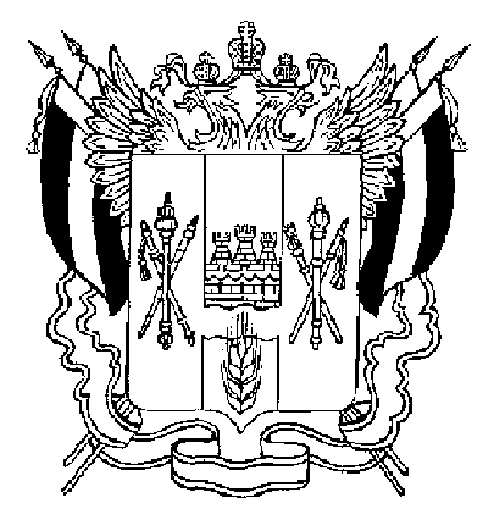 ПРАВИТЕЛЬСТВО РОСТОВСКОЙ ОБЛАСТИПОСТАНОВЛЕНИЕот 29.11.2018760г.Ростов-на-ДонуВ редакции постановления Правительства Ростовской области от 11.03.2019 № 124Об утвержденииГосударственной программы Ростовской области«Энергоэффективность и развитие промышленности и энергетики»ВсоответствииспостановлениемПравительстваРостовскойобластиот 10.01.2018№1«ОбутвержденииПорядкаразработки,реализациииоценкиэффективностигосударственныхпрограммРостовскойобласти»,распоряжениемПравительстваРостовскойобластиот09.08.2018№436«ОбутвержденииПеречнягосударственныхпрограммРостовскойобласти»ПравительствоРостовскойобластипостановляет:1. УтвердитьгосударственнуюпрограммуРостовскойобласти«Энергоэффективностьиразвитиепромышленностииэнергетики»согласноприложению№1.2. ПризнатьутратившимисилуправовыеактыПравительстваРостовскойобластипоПеречнюсогласноприложению№2.3. Настоящеепостановлениевступаетвсилусодняегоофициальногоопубликования,нонеранее1января2019г.,ираспространяетсяна правоотношения,возникающиеначинаяссоставленияпроектаобластногобюджетана2019годинаплановыйпериод2020и2021годов.4. Контроль за выполнением настоящего постановления возложить на заместителя Губернатора Ростовской области Тихонова М.М.ГубернаторРостовской области		    В.Ю. ГолубевПостановление вноситМинистерство промышленностии энергетики Ростовской областиПриложение№1К постановлениюПравительстваРостовской областиот 29.11.2018 № 760ГОСУДАРСТВЕННАЯПРОГРАММАРостовской области «Энергоэффективностьи развитие промышленности и энергетики»ПаспортГосударственной программы Ростовской области«Энергоэффективность и развитие промышленности и энергетики»Паспортподпрограммы«Энергосбережениеиповышениеэнергетическойэффективностивгосударственныхимуниципальныхучреждениях»Паспортподпрограммы«Развитиепромышленностииповышениеееконкурентоспособности»Паспортподпрограммы«Развитиеимодернизацияэлектрическихсетей,включаясетиуличногоосвещения»Паспортподпрограммы«Развитиегазотранспортнойсистемы»Паспортподпрограммы«Расширениеиспользованиявозобновляемыхисточниковэнергии»Паспортподпрограммы«ОбеспечениереализациигосударственнойпрограммыРостовскойобласти«Энергоэффективностьиразвитиепромышленностииэнергетики»7.Приоритетыицеливсфереэнергосбережения,промышленностииэнергетикиРостовскойобластиГосударственнаяпрограммаразработанавсоответствиисФедеральнымзакономот23.11.2009№261-ФЗ«ОбэнергосбережениииоповышенииэнергетическойэффективностииовнесенииизмененийвотдельныезаконодательныеактыРоссийскойФедерации»,Федеральнымзакономот 26.03.2003№35-ФЗ«Обэлектроэнергетике»иФедеральнымзакономот 31.12.2014№488-ФЗ«ОпромышленнойполитикевРоссийскойФедерации»,Стратегиейсоциально-экономическогоразвитияРостовскойобластинапериоддо2030года.Основнымиприоритетамивсфереэнергосбережения,промышленностииэнергетикиРостовскойобластиявляются:повышениекачестважизнинаселения,улучшениеэкологическойситуациивРостовскойобластизасчетстимулированияэнергосбереженияиповышенияэнергетическойэффективности,развитиеэкономическогопотенциалапромышленныхпредприятий.Длядостиженияцелейгосударственнойпрограммынеобходиморешитьследующиезадачи:созданиеусловийдляповышенияэнергетическойэффективностиорганизацийсучастиемгосударстваимуниципальныхобразований;ростобъемовпромышленногопроизводства;созданиеусловийдляповышенияэнергетическойэффективности,увеличенияосвещенностиинадежностипредоставленияуслугпоэлектроснабжениюиуличномуосвещению;повышениедоступностипотребителейРостовскойобластиксистемегазоснабжения;созданиеусловийдляувеличенияпроизводстваэнергиигенерирующимиобъектами,функционирующиминаосновеиспользованиявозобновляемыхисточниковэнергии.ПереченьналоговыхльготврамкахгосударственнойпрограммыРостовскойобласти«Энергоэффективностьиразвитиепромышленностииэнергетики»приведенвприложении№1кгосударственнойпрограмме.СведенияопоказателяхгосударственнойпрограммыРостовскойобласти«Энергоэффективностьиразвитиепромышленностииэнергетики»,подпрограммгосударственнойпрограммы«Энергоэффективностьиразвитиепромышленностииэнергетики»иихзначенияхприведенывприложении№2к государственнойпрограмме.Переченьподпрограмм,основныхмероприятийгосударственнойпрограммыРостовскойобласти«Энергоэффективностьиразвитиепромышленностииэнергетики»приведенвприложении№3кгосударственнойпрограмме.РасходыобластногобюджетанареализациюгосударственнойпрограммыРостовскойобласти«Энергоэффективностьиразвитиепромышленностииэнергетики»приведенывприложении№4кгосударственнойпрограмме.РасходынареализациюгосударственнойпрограммыРостовскойобласти«Энергоэффективностьиразвитиепромышленностииэнергетики»приведенывприложении№5кгосударственнойпрограмме.Государственнаяпрограммарассчитананапериодс2019по2030год.Этапыреализациигосударственнойпрограммыневыделяются.Планируемыесрокирешениязадачиреализациимероприятийгосударственнойпрограммыбылиразработанывсоответствиистребованиямифедеральногозаконодательства,атакжеосновополагающимипостановлениямиираспоряжениямиПравительстваРоссийскойФедерации,приказамипрофильныхфедеральныхминистерств.8.ОбщаяхарактеристикаучастиямуниципальныхобразованийвРостовскойобластивреализациигосударственнойпрограммыУчастиемуниципальныхобразованийвРостовскойобластивмероприятиях,направленныхнаповышениеэнергоэффективностивгосударственныхимуниципальныхучрежденияхиобъектахэнергетики,заключаетсявразработкеиреализациисоответствующихмуниципальныхпрограмм.Муниципальныепрограммыдолжныпредставлятьсобойвзаимоувязанныйкомплексмероприятий,направленныхнадостижениецелевыхпоказателей.Распределениесубсидийпомуниципальнымобразованияминаправлениямрасходованиясредствприведеновприложении№6к государственнойпрограмме.Переченьинвестиционныхпроектов(объектовкапитальногостроительства,реконструкцииикапитальногоремонта,находящихсявмуниципальнойсобственности)формируетсявсоответствиисприложением№7кгосударственнойпрограмме.Условияпредоставлениямежбюджетныхтрансфертовизобластногобюджетаприведенывприложении№8кгосударственнойпрограмме.Условияпредоставлениямежбюджетныхтрансфертовизобластногобюджетавформесубсидийнаприобретениеэнергосберегающегооборудованияиматериаловприведенывприложении№9кгосударственнойпрограмме.Условияпредоставлениямежбюджетныхтрансфертовизобластногобюджетавформесубсидийнаприобретениеоборудованияиматериаловдлявосстановленияимодернизациимуниципальныхэлектрическихсетей,включаясетиуличногоосвещения,приведенывприложении№10кгосударственнойпрограмме.Начальник управлениядокументационного обеспеченияПравительства Ростовской областиТ.А. РодионченкоПриложение№1кгосударственнойпрограммеРостовскойобласти«Энергоэффективностьиразвитиепромышленностииэнергетики»ПЕРЕЧЕНЬ налоговыхльготврамкахгосударственнойпрограммыРостовскойобласти«Энергоэффективностьиразвитиепромышленностииэнергетики»Приложение№2кгосударственнойпрограммеРостовскойобласти«Энергоэффективностьиразвитиепромышленностииэнергетики»СВЕДЕНИЯо показателях государственной программы Ростовской области «Энергоэффективность и развитие промышленности и энергетики», подпрограммгосударственной программы Ростовской области«Энергоэффективность и развитие промышленности и энергетики» и их значениях* Значение показателя будет уточняться при выделении средств областного бюджета. При отсутствии финансирования из областного бюджета значение показателя остается на уровне последнего года, в котором было предусмотрено финансирование.** Значение показателя будет уточняться при выделении внебюджетных средств.Приложение № 3к государственной программе Ростовской области «Энергоэффективностьи развитие промышленности и энергетики»ПЕРЕЧЕНЬподпрограмм, основных мероприятий государственной программыРостовской области «Энергоэффективность и развитие промышленности и энергетики»* Срок реализации мероприятия будет уточняться при выделении средств областного бюджета. Примечание. Используемое сокращение:ОМ – основное мероприятие.Приложение № 4к государственной программе Ростовской области «Энергоэффективностьи развитие промышленности и энергетики»РАСХОДЫобластного бюджета на реализацию государственной программыРостовской области «Энергоэффективность и развитие промышленности и энергетики»* Объемы финансирования мероприятий будут уточняться в установленном порядке при изменении областного бюджета.Примечание.1. Общий объем финансового обеспечения государственной программы представлен без учета дополнительных средств федерального бюджета на реализацию региональных составляющих национальных проектов, предусмотренных Указом Президента Российской Федерации от 07.05.2018 № 204 «О национальных целях и стратегических задачах развития Российской Федерации на период 2024 года», реализуемых в рамках государственной программы в период с 2019 по 2030 год, которые будут включены в государственную программу дополнительно по мере их доведения соответствующими федеральными органами исполнительной власти.2. Список используемых сокращений:ОМ – основное мероприятие;ВР – вид расходов;ГРБС – главный распорядитель бюджетных средств;РзПр – раздел, подраздел;ЦСР – целевая статья расходов;X – данная ячейка не заполняется.Приложение № 5к государственной программе Ростовской области «Энергоэффективностьи развитие промышленности и энергетики»РАСХОДЫна реализацию государственной программы Ростовской области «Энергоэффективность и развитие промышленности и энергетики» (тыс. рублей)* Объемы финансирования мероприятий будут уточняться в установленном порядке при изменении областного бюджета.Приложение № 6к государственной программе Ростовской области «Энергоэффективностьи развитие промышленности и энергетики»РАСПРЕДЕЛЕНИЕсубсидий по муниципальным образованиям и направлениям расходования средств(тыс. рублей)Приложение № 7к государственной программе Ростовской области «Энергоэффективностьи развитие промышленности энергетики»ПЕРЕЧЕНЬинвестиционных проектов (объектов капитального строительства, реконструкции и капитального ремонта, находящихся в муниципальной собственности)(тыс. рублей)Примечание.Используемое сокращение:г. – город.Приложение№8кгосударственнойпрограммеРостовскойобласти«Энергоэффективностьиразвитиепромышленностииэнергетики»УСЛОВИЯпредоставлениямежбюджетныхтрансфертовизобластногобюджета1. Участиемуниципальныхобразованийвмероприятиях,направленныхна созданиеусловийдляобеспечениядоступнымиикачественнымиуслугамигазоснабженияиэлектроснабжения,включаяуличноеосвещение,заключаетсяв разработкеиреализациисоответствующихмуниципальныхпрограмм,принимаемыхна2019–2030годы.Муниципальныепрограммыдолжныпредставлятьсобойвзаимоувязанныйкомплексмероприятий,направленныхнадостижениецелевыхпоказателей.Муниципальныепрограммымогутпредусматриватьтакжемеры,способствующие:снижениюадминистративныхбарьеровприпредоставленииземельныхучастковдлястроительстваобъектовгазоснабжения,электроснабженияиуличногоосвещения,проведениигосударственнойэкспертизыпроектнойдокументацииирезультатовинженерныхизысканий,выдачеразрешенийнастроительствоиразрешенийнавводобъектоввэксплуатацию;развитиюкредитованиястроительстваобъектовгазоснабженияиэлектроснабженияиуличногоосвещения;содействиюпрофессиональнойпереподготовкеиповышениюквалификацииспециалистов.2. Распределениесубсидийпомуниципальнымобразованияминаправлениямрасходованиясредствприведеновприложения№6к государственнойпрограмме.3. Переченьинвестиционныхпроектов(объектовкапитальногостроительства,реконструкцииикапитальногоремонта,находящихсявмуниципальнойсобственности)формируетсявсоответствиисприложением№7кгосударственнойпрограмме.4. Субсидииизобластногобюджетавыделяютсябюджетаммуниципальныхобразованийдлясофинансированиярасходныхобязательствнастроительствоиреконструкциюмуниципальныхобъектовгазоснабженияиэлектроснабжения,атакжеуличногоосвещения,включаяразработкупроектнойдокументации.5. Условияпредоставленияиметодикарасчетасубсидийизобластногобюджетадлясофинансированиярасходныхобязательств,возникающихпривыполненииполномочийоргановместногосамоуправленияпостроительству,реконструкцииобъектовгазоснабжения,электроснабжения,атакжеуличногоосвещения,включаяразработкупроектнойдокументации:5.1. Межбюджетныесубсидииизобластногобюджета(далее–субсидия)предоставляютсябюджетаммуниципальныхобразованийнастроительствоиреконструкциюмуниципальныхобъектовгазоснабжения,электроснабжения,а такжеуличногоосвещения,включаяразработкупроектнойдокументации,расходуютсявсоответствиисправовымиактамиоргановместногосамоуправления.5.2.Основнымикритериямиотборамуниципальныхпрограммявляются:недостаточныйуровеньгазификациимуниципальныхобразований;отсутствиедоступакисточникамэлектроснабженияилиихнизкаямощность;наличиебесхозяйныхсетейэлектроснабжения;низкийуровеньосвещенностинаселенныхпунктов(длясетейуличногоосвещения);эффективностьвложениясредств,котораяопределяетсяисходяизстоимостистроительства(реконструкции)объектовэнергетикиипланируемыхрезультатов.5.3.Условиямипредоставлениясредствобластногобюджетаявляются:наличиемуниципальныхпрограмм,утвержденныхвустановленномпорядкеипредусматривающихсредстваместныхбюджетов,направляемыена софинансированиерасходовпообъектаминаправлениямвсоответствиис постановлениемПравительстваРостовскойобластиот28.12.2011№302«Об уровнесофинансированиясубсидийместнымбюджетамдлясофинансированиярасходныхобязательств,возникающихпривыполненииполномочийоргановместногосамоуправленияповопросамместногозначения»;наличиевправовыхактахпредставительныхоргановмуниципальныхобразованийоместныхбюджетахсредствместныхбюджетов,направляемыхна софинансированиерасходовпообъектаминаправлениямвсоответствиис постановлениемПравительстваРостовскойобластиот28.12.2011№302«Об    уровнесофинансированиясубсидийместнымбюджетамдлясофинансированиярасходныхобязательств,возникающихпривыполненииполномочийоргановместногосамоуправленияповопросамместногозначения»;наличиевправовыхактахпредставительныхоргановмуниципальныхобразованийоместныхбюджетахкодовбюджетнойклассификациидоходовдляпредоставлениясубсидий,закрепленныхзасоответствующимиглавнымиадминистраторамидоходовместныхбюджетов;наличиеутвержденнойпроектнойдокументациинаобъектыстроительства,реконструкции,капитальногоремонта,находящиесявмуниципальнойсобственности,насофинансированиекоторыхпредоставляютсясубсидии;подтверждениеправамуниципальнойсобственностинасоответствующиеобъекты,отсутствиеобременений,исков,судебныхрешенийилииныхобстоятельств,которыемогутповлечьпрекращениеправамуниципальнойсобственности.5.4.Вприоритетном(первоочередном)порядкеподлежатфинансированиюобъекты,соответствующиеследующимусловиям:наличиеинвестиционногопроектаилисоглашения,условиемкоторогоявляетсясофинансированиесредствамиобластногобюджетамероприятий,предусматривающихдолевоефинансированиеизфедеральногобюджета;наличиепроектов,имеющихмаксимальнуюстепеньзавершенности(готовности)объекта,привыделениисредствнакоторыебудетобеспеченвводобъектавэксплуатацию.5.5. Помуниципальнымобразованиям,невошедшимвпервоочереднойпорядокпредоставлениясубсидийнастроительствоиреконструкциюобъектовуличногоосвещения,субсидиипредоставляютсянаоснованиипроцентаосвещенностиулиц.6. Требованияксодержаниюсоглашенияопредоставлениисубсидиймеждуглавнымраспорядителемсредствобластногобюджетаиисполнительно-распорядительныморганоммуниципальногообразования(далее–местнаяадминистрация)устанавливаютсяглавнымираспорядителямисредствобластногобюджета.6.1. Соглашенияопредоставлениисубсидийдолжныпредусматриватьследующиеусловия:пропорциональноеуменьшениерасходовнасуммуэкономии,сложившейсяпорезультатампроведенныхторгов,вчастисофинансированияизобластногобюджетаифинансированиязасчетсредствместногобюджетапризаключениимуниципальныхконтрактовнастроительство,реконструкциюикапитальныйремонтобъектовмуниципальнойсобственности,атакжеприобретениеосновныхсредстввмуниципальнуюсобственность;осуществлениеавансовыхплатежейиокончательногорасчетапомуниципальнымконтрактампропорционально,засчетсредствсофинансированияизобластногобюджетаизасчетсредствместногобюджета;обязательстваместныхадминистрацийпообеспечениювозвратавдоходобластногобюджетанеиспользованныхсубсидийдлясофинансированиярасходныхобязательств,возникающихпривыполненииполномочийоргановместногосамоуправленияповопросамместногозначениявслучаях,предусмотренныхбюджетнымзаконодательствомРоссийскойФедерации;обязательстваместныхадминистрациймуниципальныхрайоновпозаключениюаналогичныхсоглашенийопредоставлениисубсидийбюджетампоселенийвслучаяхвыполненияработнаобъектахгазоснабжения,электрогазоснабжения,атакжеуличногоосвещениянатерриториипоселений;обязательстваместныхадминистрациймуниципальныхрайоновигородскихокруговопредставленииотчетоввпорядке,срокиипоформам,установленнымглавнымираспорядителямисредствобластногобюджета;критерии,порядокисрокиосуществленияоценкиэффективностииспользованиясубсидийдлясофинансированиярасходныхобязательств,возникающихпривыполненииполномочийоргановместногосамоуправленияповопросамместногозначения;обязательстваместныхадминистрацийпообеспечениюподписанияактоввыполненныхработиихпредставленияглавнымраспорядителямсредствобластногобюджетатолькопослеосуществленияконтроляповсемобъектаминаправлениямнасоответствиефактическимобъемамвыполненныхработ;контрользаисполнениемусловийсоглашения,основанияипорядокприостановленияипрекращенияпредоставлениясубсидий;ответственностьсторонзанарушениеусловийсоглашения.6.2. Всоглашенииопредоставлениисубсидиймеждуглавнымраспорядителемсредствобластногобюджетаиместнойадминистрациейнаобъектыстроительстваиреконструкциивобязательномпорядкедолжнысодержатьсяследующиесведения:наименованияобъектов;пообъектноераспределениесубсидийобластногобюджета,предоставляемыхбюджетаммуниципальныхрайоновигородскихокруговдля софинансированиявыполненияработ;пообъектноераспределениесредствместногобюджета,направляемыхна софинансированиевыполненияработ;пообъектныйграфикпроизводстваработ,срокивводаобъектов;порядокперечислениясубсидийипроведениярасчетов,включаяусловияи размерыавансированияработ,атакжетребованиякоформлениюконтрактов(договоров)ииныхдокументов.6.3. ДолясофинансированиясубсидийместнымбюджетамизконсолидированныхбюджетовмуниципальныхрайоновибюджетовгородскихокруговопределяетсявсоответствииспостановлениемПравительстваРостовскойобластиот28.12.2011№302«Обуровнесофинансированиясубсидийместнымбюджетамдлясофинансированиярасходныхобязательств,возникающихпривыполненииполномочийоргановместногосамоуправленияповопросамместногозначения».6.4. Предоставлениесубсидийбюджетаммуниципальныхрайоновигородскихокруговосуществляетсяглавнымираспорядителямисредствобластногобюджетатолькопослепредставленияимместнымиадминистрациямимуниципальныхрайоновигородскихокруговдокументов,подтверждающихфактперечислениясредствместныхбюджетов,предусмотренныхнасофинансированиерасходовпообъектаминаправлениям,в соответствииссоглашениемопредоставлениисубсидиймеждуглавнымраспорядителемсредствобластногобюджетаиместнойадминистрацией.7. Вслучаеневыполненияместнымибюджетамиустановленныхуровнейсофинансирования,средстваобластногобюджетаперераспределяютсямеждумуниципальнымиобразованиямиРостовскойобласти,имеющимиправона получениесубсидии.Приложение№9кгосударственнойпрограммеРостовскойобласти«Энергоэффективностьиразвитиепромышленностииэнергетики»УСЛОВИЯпредоставлениямежбюджетныхтрансфертовизобластногобюджетавформесубсидийнаприобретениеэнергосберегающегооборудованияиматериалов1. Участиемуниципальныхобразованийвмероприятиях,направленныхна энергосбережениеиповышениеэнергетическойэффективности,заключаетсявразработкеиреализациисоответствующихмуниципальныхпрограмм.Муниципальныепрограммыдолжныпредставлятьсобойвзаимоувязанныйкомплексмероприятий,направленныхнадостижениецелевыхпоказателей.Муниципальныепрограммымогутпредусматриватьтакжемеры,способствующие:повышениюуровняоснащенностиприборамиучетаиспользуемыхэнергетическихресурсов;повышениеинформированностисотрудниковучрежденийввопросахэнергосбереженияиповышенияэнергетическойэффективности.2. Распределениесубсидийместнымбюджетампомуниципальнымобразованияминаправлениямрасходованиясредствнаочереднойфинансовыйгодинаплановыйпериодприведеновприложения№6кгосударственнойпрограмме.4. Субсидииизобластногобюджетавыделяютсябюджетаммуниципальныхобразованийдлясофинансированиярасходныхобязательствна   приобретениеэнергосберегающегооборудованияиматериаловдлявосстановленияимодернизациимуниципальныхобъектов(далее–энергосберегающиеоборудованиеиматериалы).5. Условияпредоставленияиметодикарасчетасубсидийизобластногобюджетадлясофинансированиярасходныхобязательств,возникающихпривыполненииполномочийоргановместногосамоуправлениянаприобретениеэнергосберегающегооборудованияиматериалов:5.1. Межбюджетныесубсидииизобластногобюджетапредоставляютсябюджетаммуниципальныхобразованийнаприобретениеэнергосберегающегооборудованияиматериалов(далее–субсидия)ирасходуютсявсоответствиис нормативнымиправовымиактамиоргановместногосамоуправления.5.2.Основнымикритериямиотборамуниципальныхпрограммявляются:сокращениерасходовнаоплатуэнергетическихресурсов;эффективностьвложениясредств,котораяопределяетсяисходяизстоимостиприобретаемогооборудованияиматериаловипланируемыхрезультатов.5.3.Условиямипредоставлениясредствобластногобюджетаявляются:наличиемуниципальныхпрограмм,утвержденныхвустановленномпорядкеипредусматривающихсредстваместныхбюджетов,направляемыена софинансированиерасходовпообъектаминаправлениямвсоответствиис постановлениемПравительстваРостовскойобластиот28.12.2011№302«Об уровнесофинансированиясубсидийместнымбюджетамдлясофинансированиярасходныхобязательств,возникающихпривыполненииполномочийоргановместногосамоуправленияповопросамместногозначения»;наличиезаявкимуниципальногообразованиянаприобретениеэнергосберегающегооборудованияиматериалов;наличиевправовыхактахпредставительныхоргановмуниципальныхобразованийоместныхбюджетахсредствместныхбюджетов,направляемыхна софинансированиерасходовпообъектаминаправлениямвсоответствиис постановлениемПравительстваРостовскойобластиот28.12.2011№302«Об    уровнесофинансированиясубсидийместнымбюджетамдлясофинансированиярасходныхобязательств,возникающихпривыполненииполномочийоргановместногосамоуправленияповопросамместногозначения»;наличиевправовыхактахпредставительныхоргановмуниципальныхобразованийоместныхбюджетахкодовбюджетнойклассификациидоходовдляпредоставлениясубсидий,закрепленныхзасоответствующимиглавнымиадминистраторамидоходовместныхбюджетов;наличиеутвержденнойпроектнойдокументациинаобъектыстроительства,реконструкции,капитальногоремонта,находящиесявмуниципальнойсобственности,насофинансированиекоторыхпредоставляютсясубсидии(вслучае,есливсоответствиистатьей49ГрадостроительногокодексаРоссийскойФедерациипроведениегосударственнойэкспертизыпроектнойдокументацииявляетсяобязательным);наличиесметнойдокументациинаобъектывосстановления(ремонта)насофинансированиекоторыхпредоставляетсясубсидия;подтверждениеправамуниципальнойсобственностинасоответствующиеобъекты(имущество),отсутствиеобременений,исков,судебныхрешенийилииныхобстоятельств,которыемогутповлечьпрекращениеправамуниципальнойсобственности;документы,подтверждающиеэнергоэффективностьвыполненияработпослеустановкиэнергосберегающегооборудованияизаменыматериалов;предварительныйрасчеттарифныхпоследствийвслучаеполучениясубсидий(принеобходимости);рекомендуемаяокупаемостьпроектов,предлагаемыхдляфинансированиязасчетсубсидиинеможетпревышать:5лет–присрокереализациипроектас2019до2021год(1-йэтап);6лет–присрокереализациипроектас2021до2023год(2-йэтап);7лет–присрокереализациипроектас2023до2025год(3-йэтап);8лет–присрокереализациипроектас2025до2030год(4-йэтап).5.4.Вприоритетном(первоочередном)порядкеподлежатфинансированиюобъекты,соответствующиеследующимусловиям:наличиеэнергосервисногодоговора,вкоторомпредусмотренавозможностьсофинансированиясредствамиобластногобюджетаприобретенияэнергосберегающегооборудованияи(или)материалов,используемыхдляреализацииэнергосберегающихпроектовимероприятий,сцельюсокращениясроковдействиятакогодоговора;наличиеконцессионногосоглашения,вкоторомпредусмотренавозможностьсофинансированиясредствамиобластногобюджетаприобретенияэнергосберегающегооборудованияи(или)материалов,используемыхдляреализацииэнергосберегающихпроектовимероприятий,сцельюсокращениясроковдействиятакогосоглашения;наличиедоговорализинга,вкоторомпредусмотренавозможностьсофинансированиясредствамиобластногобюджетаприобретенияэнергосберегающегооборудованияи(или)материалов,используемыхдляреализацииэнергосберегающихпроектовимероприятий,сцельюсокращениясроковдействиятакогодоговора;наличиедоговорааренды,вкоторомпредусмотренавозможностьсофинансированиясредствамиобластногобюджетаприобретенияэнергосберегающегооборудованияи(или)материалов,используемыхдляреализацииэнергосберегающихпроектовимероприятий,сцельюсокращениясроковдействиятакогодоговора;наличиеинвестиционногопроектаилисоглашения,условиемкоторогоявляетсясофинансированиесредствамиобластногобюджетамероприятий,предусматривающихдолевоефинансированиеизфедеральногобюджета;наличиепроектов,имеющихмаксимальнуюстепеньзавершенности(готовности)объекта,привыделениисредствнакоторыебудетобеспеченвводобъектавэксплуатацию.НаличиепорученийПрезидентаРоссийскойФедерации,руководителейфедеральныхоргановисполнительнойвласти,ГубернатораРостовскойобласти,наказовдепутатов,избранныхотРостовскойобласти,неявляетсяусловиемпредоставлениявприоритетномпорядкесредствобластногобюджетанаприобретениеэнергосберегающегооборудованияиматериалов.5.5. Помуниципальнымобразованиям,невошедшимвпервоочереднойпорядокпредоставлениясубсидий,определениеочередностифинансированиямероприятийопределяетсявзависимостиотсрокаокупаемости.Впервуюочередьпредоставляютсясредстваснаименьшимсрокомокупаемости.В последующуюочередь– впорядкевозрастания.5.6. Остатоксредств,неиспользованныйвтекущемфинансовомгоду,подлежитвозвратувобластнойбюджетвсоответствиисбюджетнымзаконодательствомРоссийскойФедерации.5.7. Вслучае,еслинеиспользованныйостатоксубсидииизбюджетаРостовскойобластинеперечисленвдоходобластногобюджета,указанныесредстваподлежатвзысканиювдоходобластногобюджетавпорядке,установленномбюджетнымзаконодательствомРоссийскойФедерации.5.8. Вслучаенецелевогоиспользованиясубсидиии(или)нарушенияадминистрациеймуниципальногообразованияусловийеепредоставления,в том численевозвратаадминистрациеймуниципальногообразованиясредствв областнойбюджетвустановленныесрокивсвязиснедостижениемкритериевэффективностииспользованиясубсидийизобластногобюджета,атакженевыполнениемграфикапоставкиэнергосберегающегооборудованияи   материалов,кнейприменяютсябюджетныемерыпринуждения,предусмотренныебюджетнымзаконодательством.Приложение№10кгосударственнойпрограммеРостовскойобласти«Энергоэффективностьиразвитиепромышленностииэнергетики»УСЛОВИЯпредоставлениямежбюджетныхтрансфертовизобластногобюджетавформесубсидийнаприобретениеоборудованияиматериаловдлявосстановленияимодернизациимуниципальныхэлектрическихсетей,включаясетиуличногоосвещения1. Участиемуниципальныхобразованийвмероприятиях,направленныхна восстановлениеимодернизациюэлектрическихсетей,включаясетиуличногоосвещения,заключаетсявразработкеиреализациимероприятийсоответствующихмуниципальныхпрограмм.Муниципальныепрограммыдолжныпредставлятьсобойвзаимоувязанныйкомплексмероприятий,направленныхнадостижениецелевыхпоказателей.Муниципальныепрограммымогутпредусматриватьтакжемеры,способствующие:развитиюиповышениюбезопасностиобъектовэлектроснабжения;сокращениюпотерьэнергетическихресурсов;повышениюуровняоснащенностиприборамиучетаиспользуемыхэнергетическихресурсов.Сведенияопоказателях(индикаторах)подпрограммыпомуниципальнымобразованиямРостовскойобластипредставленывприложении№5к государственнойпрограмме.2. Распределениесубсидийместнымбюджетампомуниципальнымобразованияминаправлениямрасходованиясредствприведенов приложения № 6к государственнойпрограмме.3. Субсидииизобластногобюджетавыделяютсябюджетаммуниципальныхобразованийдлясофинансированиярасходныхобязательствна приобретениеоборудованияиматериаловдлявосстановленияимодернизациимуниципальныхэлектрическихсетей,включаясетиуличногоосвещения(далее –оборудованиеиматериалы).4. Условияпредоставленияиметодикарасчетасубсидийизобластногобюджетадлясофинансированиярасходныхобязательств,возникающихпривыполненииполномочийоргановместногосамоуправлениянаприобретениеоборудованияиматериалов:4.1. Межбюджетныесубсидииизобластногобюджета(далее–субсидия)предоставляютсябюджетаммуниципальныхобразованийнаприобретениеоборудованияиматериаловирасходуютсявсоответствииснормативнымиправовымиактамиоргановместногосамоуправления.4.2.Основнымикритериямиотборамуниципальныхпрограммявляются:отсутствиеилинизкоекачествоэлектроснабженияилиуличногоосвещения,вызванноенеудовлетворительнымтехническимсостояниемматериаловилиоборудования;эффективностьвложениясредств,котораяопределяетсяисходяизстоимостиприобретаемогооборудованияиматериаловипланируемыхрезультатов.4.3.Условиямипредоставлениясредствобластногобюджетаявляются:наличиемуниципальныхпрограмм,утвержденныхвустановленномпорядкеипредусматривающихсредстваместныхбюджетов,направляемыенасофинансированиерасходовпообъектаминаправлениямвсоответствиис постановлениемПравительстваРостовскойобластиот28.12.2011№302«Об    уровнесофинансированиясубсидийместнымбюджетамдлясофинансированиярасходныхобязательств,возникающихпривыполненииполномочийоргановместногосамоуправленияповопросамместногозначения»;наличиезаявкимуниципальногообразованиянаприобретениеоборудованияиматериалов;наличиевправовыхактахпредставительныхоргановмуниципальныхобразованийоместныхбюджетахсредствместныхбюджетов,направляемыхнасофинансированиерасходовпообъектаминаправлениямвсоответствиис постановлениемПравительстваРостовскойобластиот28.12.2011№302«Об   уровнесофинансированиясубсидийместнымбюджетамдлясофинансированиярасходныхобязательств,возникающихпривыполненииполномочийоргановместногосамоуправленияповопросамместногозначения»;наличиевправовыхактахпредставительныхоргановмуниципальныхобразованийоместныхбюджетахкодовбюджетнойклассификациидоходовдля предоставлениясубсидий,закрепленныхзасоответствующимиглавнымиадминистраторамидоходовместныхбюджетов;наличиеутвержденнойпроектнойдокументациинаобъектыстроительства,реконструкции,капитальногоремонта,находящиесявмуниципальнойсобственности,насофинансированиекоторыхпредоставляютсясубсидии(вслучае,есливсоответствиисо статьей49ГрадостроительногокодексаРоссийскойФедерациипроведениегосударственнойэкспертизыпроектнойдокументацииявляетсяобязательным);наличиесметнойдокументациинаобъектывосстановления(ремонта)насофинансированиекоторыхпредоставляютсясубсидии;подтверждениеправамуниципальнойсобственностинасоответствующиеобъекты(имущество),отсутствиеобременений,исков,судебныхрешенийилииныхобстоятельств,которыемогутповлечьпрекращениеправамуниципальнойсобственности.4.4.Вприоритетном(первоочередном)порядкеподлежатфинансированиюобъекты,соответствующиеследующимусловиям:наличиеинвестиционногопроектаилисоглашения,условиемкоторогоявляетсясофинансированиесредствамиобластногобюджетамероприятий,предусматривающихдолевоефинансированиеизфедеральногобюджета;наличиепроектов,имеющихмаксимальнуюстепеньзавершенности(готовности)объекта,привыделениисредствнакоторыебудетобеспеченвводобъектавэксплуатацию;наличиепорученийПрезидентаРоссийскойФедерации,руководителейфедеральныхоргановисполнительнойвласти,ГубернатораРостовскойобласти,наказовдепутатов,избранныхотРостовскойобласти.4.5. Остатоксредств,неиспользованныйвтекущемфинансовомгоду,подлежитвозвратувобластнойбюджетвсоответствиисбюджетнымзаконодательствомРоссийскойФедерации.4.6. Вслучае,еслинеиспользованныйостатоксубсидииизбюджетаРостовскойобластинеперечисленвдоходобластногобюджета,указанныесредстваподлежатвзысканиювдоходобластногобюджетавпорядке,установленномбюджетнымзаконодательствомРоссийскойФедерации.4.7. Вслучаенецелевогоиспользованиясубсидиии(или)нарушенияместнойадминистрациейусловийеепредоставления,втомчисленевозвратаместнойадминистрациейсредстввобластнойбюджетвустановленныесрокив связиснедостижениемкритериевэффективностииспользованиясубсидийиз областногобюджета,атакженевыполнениемграфикапоставкиоборудованияиматериалов,кнейприменяютсябюджетныемерыпринуждения,предусмотренныебюджетнымзаконодательством.Приложение№2кпостановлениюПравительстваРостовскойобластиот 29.11.2018 № 760ПЕРЕЧЕНЬправовыхактовПравительстваРостовскойобласти,признанныхутратившимисилу1.ПостановлениеПравительстваРостовскойобластиот25.09.2013№598«ОбутверждениигосударственнойпрограммыРостовскойобласти«Энергоэффективностьиразвитиеэнергетики».2.ПостановлениеПравительстваРостовскойобластиот21.02.2014№106«ОвнесенииизменениявпостановлениеПравительстваРостовскойобластиот 25.09.2013№598».3.ПостановлениеПравительстваРостовскойобластиот30.10.2014№719«ОвнесенииизменениявпостановлениеПравительстваРостовскойобластиот 25.09.2013№598».4.ПостановлениеПравительстваРостовскойобластиот25.12.2014№862«ОвнесенииизменениявпостановлениеПравительстваРостовскойобластиот 25.09.2013№598».5.ПостановлениеПравительстваРостовскойобластиот11.06.2015№397«ОвнесенииизменениявпостановлениеПравительстваРостовскойобластиот 25.09.2013№598».6.ПостановлениеПравительстваРостовскойобластиот09.12.2015№162«ОвнесенииизменениявпостановлениеПравительстваРостовскойобластиот 25.09.2013№598».7.ПостановлениеПравительстваРостовскойобластиот10.03.2016№152«ОвнесенииизмененийвпостановлениеПравительстваРостовскойобластиот 25.09.2013№598».8.ПостановлениеПравительстваРостовскойобластиот20.07.2016№500«ОвнесенииизменениявпостановлениеПравительстваРостовскойобластиот 25.09.2013№598».9.ПостановлениеПравительстваРостовскойобластиот24.11.2016№794«ОвнесенииизменениявпостановлениеПравительстваРостовскойобластиот 25.09.2013№598».10.ПостановлениеПравительстваРостовскойобластиот27.01.2017№42«ОвнесенииизмененийвпостановлениеПравительстваРостовскойобластиот 25.09.2013№598».11.ПостановлениеПравительстваРостовскойобластиот03.08.2017№541«ОвнесенииизмененийвпостановлениеПравительстваРостовскойобластиот 25.09.2013№598».12.ПостановлениеПравительстваРостовскойобластиот06.10.2017№687«ОвнесенииизмененийвпостановлениеПравительстваРостовскойобластиот 25.09.2013№598».13.ПостановлениеПравительстваРостовскойобластиот28.12.2017№905«ОвнесенииизмененийвпостановлениеПравительстваРостовскойобластиот 25.09.2013№598».14.ПостановлениеПравительстваРостовскойобластиот04.04.2018№224«ОвнесенииизмененийвпостановлениеПравительстваРостовскойобластиот 25.09.2013№598».15.ПостановлениеПравительстваРостовскойобластиот27.06.2018№423«ОвнесенииизменениявпостановлениеПравительстваРостовскойобластиот 25.09.2013№598».16.ПостановлениеПравительстваРостовскойобластиот31.08.2018№548«ОвнесенииизменениявпостановлениеПравительстваРостовскойобластиот 25.09.2013№598».17.ПостановлениеПравительстваРостовскойобластиот14.11.2018№721«ОвнесенииизменениявпостановлениеПравительстваРостовскойобластиот 25.09.2013№598».Начальник управлениядокументационного обеспеченияПравительства Ростовской областиТ.А. РодионченкоНаименование государственной программы–государственнаяпрограммаРостовскойобласти«Энергоэффективностьиразвитиепромышленностииэнергетики»(далеетакже–государственнаяпрограмма)ОтветственныйИсполнитель государственной программы–Министерство промышленности и энергетики Ростовской областиСоисполнителиГосударственной программы–отсутствуютУчастники государственнойпрограммы–Правительство Ростовской области;Министерство жилищно-коммунальногохозяйства Ростовской области;Министерство здравоохранения Ростовской области;Министерство культуры Ростовской области;министерствообщегоипрофессиональногообразованияРостовскойобласти;министерство труда и социального развития Ростовской области;министерство по физической культуре и спорту Ростовской области;министерство информационных технологий и связи Ростовской области;министерство природных ресурсов и экологии Ростовской области;министерство сельского хозяйства и продовольствия Ростовской области;министерствостроительства,архитектурыитерриториальногоразвитияРостовскойобласти;министерство транспорта Ростовской области;министерство экономического развития Ростовской области;департамент по делам казачества и кадетских учебных заведений Ростовской области;департамент по обеспечению деятельности мировых судей Ростовской области;департамент по предупреждению и ликвидации чрезвычайных ситуаций Ростовской области;департамент потребительского рынка Ростовской области;комитет по молодежной политике Ростовской области;комитет по охране объектов культурного наследия Ростовской области;комитет по управлению архивным делом Ростовской области;управление государственной службы занятости населения Ростовской области;управление ветеринарии Ростовской области;органы местного самоуправления в Ростовской области, в случае принятия ими соответствующих решений (далее–органы местного самоуправления);некоммерческая организация «Региональный фонд развития промышленности Ростовской области»;промышленные предприятия(по согласованию);угледобывающие предприятия(по согласованию);организации, осуществляющие поставку газомоторного топлива (по согласованию);государственные и муниципальные учреждения (далее –учреждения);организации, осуществляющие снабжение водой, природным газом, тепловой энергией, электрической энергией или их передачу (по согласованию);поставщики эклектической энергии (далее–генерирующие компании) (по согласованию)Подпрограммы государственнойпрограммы–«Энергосбережение и повышение энергетической эффективности в государственных и муниципальных учреждениях».«Развитие промышленности и повышение ее конкурентоспособности». «Развитие и модернизация электрических сетей, включая сети уличного освещения».«Развитие газотранспортной системы».«Расширение использования возобновляемыхИсточников энергии».«Обеспечение реализации государственной программы Ростовской области «Энергоэффективность и развитие промышленности и энергетики»Программно-целевые инструментыгосударственнойпрограммы–отсутствуютЦели государственной программы–Стимулирование энергосбережения и повышение энергетической эффективности, развитие экономического потенциала промышленных предприятий, газотранспортной системы и электрических сетейЗадачи государственнойпрограммы–Создание условий для повышения энергетической эффективности организаций с участием государства и муниципальных образований;Рост объемов промышленного производства;Создание условий для повышения энергетической эффективности, увеличения освещенности и надежности предоставления услуг по электроснабжению и уличному освещению;Повышение доступности потребителей Ростовской области к системе газоснабжения;Создание условий для увеличения производства энергии генерирующими объектами, функционирующими на основе использования возобновляемых источников энергииЦелевые показатели государственной программы–объемпотребленияэнергоресурсов,оплачиваемыхизобластногобюджета,ворганизацияхсучастиемгосударстваимуниципальныхобразований;индекспроизводстваРостовскойобластипоотношениюкпредыдущемугоду;доляфактическиосвещенныхулицвобщейпротяженностиулицнаселенныхпунктовмуниципальныхобразованийвРостовскойобласти;уровеньгазификацииРостовскойобласти;доляэнергетическихресурсов,производимыхсиспользованиемвозобновляемыхисточниковэнергии,вобщемобъемеэнергетическихресурсов,производимыхнатерриторииРостовскойобластиЭтапы и сроки реализации государственнойпрограммы–2019–2030годы.ЭтапыреализациигосударственнойпрограммыневыделяютсяРесурсное обеспечение государственной программы–общий объем финансирования государственной программы составляет 431 257 026,0 тыс. рублей, в том числе:в 2019 году – 49 355 807,0 тыс. рублей;в 2020 году – 48 044 842,8 тыс. рублей;в 2021 году – 33 382 315,0 тыс. рублей;в 2022 году – 27 965 680,0 тыс. рублей;в 2023 году – 29 426 128,2 тыс. рублей;в 2024 году – 29 837 102,7 тыс. рублей;в 2025 году – 31 679 158,3 тыс. рублей;в 2026 году – 32 621 336,0 тыс. рублей;в 2027 году – 33 808 271,5 тыс. рублей;в 2028 году – 36 461 522,6 тыс. рублей;в 2029 году – 38 235 854,4 тыс. рублей;в 2030 году – 40 439 007,5 тыс. рублей.За счет средств областного бюджета – 948 921,5 тыс. рублей, в том числе:в 2019 году – 219 272,2 тыс. рублей;в 2020 году – 70 154,7 тыс. рублей;в 2021 году – 69 701,5 тыс. рублей;в 2022 году – 65 644,5 тыс. рублей;в 2023 году – 65 518,5 тыс. рублей;в 2024 году – 65 469,6 тыс. рублей;в 2025 году – 65 585,2 тыс. рублей;в 2026 году – 65 540,5 тыс. рублей;в 2027 году – 65 439,5 тыс. рублей;в 2028 году – 65 615,3 тыс. рублей;в 2029 году – 65 510,4 тыс. рублей;в 2030 году – 65 469,6 тыс. рублей.За счет средств местного бюджета – 207 640,5 тыс. рублей, в том числе:в 2019 году – 107 918,1 тыс. рублей;в 2020 году – 23 416,3 тыс. рублей;в 2021 году – 9 840,0 тыс. рублей;в 2022 году – 8 522,5 тыс. рублей;в 2023 году – 11 016,7 тыс. рублей;в 2024 году – 6 244,1 тыс. рублей;в 2025 году – 6 141,1 тыс. рублей;в 2026 году – 5 967,5 тыс. рублей;в 2027 году – 7 231,0 тыс. рублей;в 2028 году – 8 342,3 тыс. рублей;в 2029 году – 6 714,0 тыс. рублей;в 2030 году – 6 286,9 тыс. рублей.За счет внебюджетных средств – 430 100 464,0 тыс. рублей, в том числе:в 2019 году – 49 028 616,7 тыс. рублей;в 2020 году – 47 951 271,8 тыс. рублей;в 2021 году – 33 302 773,5 тыс. рублей;в 2022 году – 27 891 513,0 тыс. рублей;в 2023 году – 29 349 593,0 тыс. рублей;в 2024 году – 29 765 389,0 тыс. рублей;в 2025 году – 31 607 432,0 тыс. рублей;в 2026 году – 32 549 828,0 тыс. рублей;в 2027 году – 33 735 601,0 тыс. рублей;в 2028 году – 36 387 565,0 тыс. рублей;в 2029 году – 38 163 630,0 тыс. рублей;в 2030 году – 40 367 251,0 тыс. рублей.Объемы финансирования по мероприятиям государственной программы являются прогнозными и подлежат уточнению в соответствии с действующим законодательствомобщий объем финансирования государственной программы составляет 431 257 026,0 тыс. рублей, в том числе:в 2019 году – 49 355 807,0 тыс. рублей;в 2020 году – 48 044 842,8 тыс. рублей;в 2021 году – 33 382 315,0 тыс. рублей;в 2022 году – 27 965 680,0 тыс. рублей;в 2023 году – 29 426 128,2 тыс. рублей;в 2024 году – 29 837 102,7 тыс. рублей;в 2025 году – 31 679 158,3 тыс. рублей;в 2026 году – 32 621 336,0 тыс. рублей;в 2027 году – 33 808 271,5 тыс. рублей;в 2028 году – 36 461 522,6 тыс. рублей;в 2029 году – 38 235 854,4 тыс. рублей;в 2030 году – 40 439 007,5 тыс. рублей.За счет средств областного бюджета – 948 921,5 тыс. рублей, в том числе:в 2019 году – 219 272,2 тыс. рублей;в 2020 году – 70 154,7 тыс. рублей;в 2021 году – 69 701,5 тыс. рублей;в 2022 году – 65 644,5 тыс. рублей;в 2023 году – 65 518,5 тыс. рублей;в 2024 году – 65 469,6 тыс. рублей;в 2025 году – 65 585,2 тыс. рублей;в 2026 году – 65 540,5 тыс. рублей;в 2027 году – 65 439,5 тыс. рублей;в 2028 году – 65 615,3 тыс. рублей;в 2029 году – 65 510,4 тыс. рублей;в 2030 году – 65 469,6 тыс. рублей.За счет средств местного бюджета – 207 640,5 тыс. рублей, в том числе:в 2019 году – 107 918,1 тыс. рублей;в 2020 году – 23 416,3 тыс. рублей;в 2021 году – 9 840,0 тыс. рублей;в 2022 году – 8 522,5 тыс. рублей;в 2023 году – 11 016,7 тыс. рублей;в 2024 году – 6 244,1 тыс. рублей;в 2025 году – 6 141,1 тыс. рублей;в 2026 году – 5 967,5 тыс. рублей;в 2027 году – 7 231,0 тыс. рублей;в 2028 году – 8 342,3 тыс. рублей;в 2029 году – 6 714,0 тыс. рублей;в 2030 году – 6 286,9 тыс. рублей.За счет внебюджетных средств – 430 100 464,0 тыс. рублей, в том числе:в 2019 году – 49 028 616,7 тыс. рублей;в 2020 году – 47 951 271,8 тыс. рублей;в 2021 году – 33 302 773,5 тыс. рублей;в 2022 году – 27 891 513,0 тыс. рублей;в 2023 году – 29 349 593,0 тыс. рублей;в 2024 году – 29 765 389,0 тыс. рублей;в 2025 году – 31 607 432,0 тыс. рублей;в 2026 году – 32 549 828,0 тыс. рублей;в 2027 году – 33 735 601,0 тыс. рублей;в 2028 году – 36 387 565,0 тыс. рублей;в 2029 году – 38 163 630,0 тыс. рублей;в 2030 году – 40 367 251,0 тыс. рублей.Объемы финансирования по мероприятиям государственной программы являются прогнозными и подлежат уточнению в соответствии с действующим законодательствомОжидаемыерезультатыреализациигосударственнойпрограммы–улучшениеэнергосбереженияиповышениеэнергетическойэффективности,газоснабженияуличногоосвещенияиразвитиеэкономическогопотенциалапромышленныхпредприятийНаименованиеподпрограммы–«Энергосбережениеиповышениеэнергетическойэффективностивгосударственныхимуниципальныхучреждениях»(далеетакже–подпрограмма1)Ответственныйисполнительподпрограммы1–министерствопромышленностииэнергетикиРостовскойобластиУчастникиподпрограммы1–ПравительствоРостовскойобласти;министерствоздравоохраненияРостовскойобласти;министерствожилищно-коммунальногохозяйстваРостовскойобласти:министерствокультурыРостовскойобласти;министерствообщегоипрофессиональногообразованияРостовскойобласти;министерствопофизическойкультуреиспортуРостовскойобласти;департаментподеламказачестваикадетскихучебныхзаведенийРостовскойобласти;департаментпообеспечениюдеятельностимировыхсудейРостовскойобласти;управлениегосударственнойслужбызанятостинаселенияРостовскойобласти;государственныеимуниципальныеучреждения(далее–учреждения);органыместногосамоуправленияПрограммно-целевыеинструментыподпрограммы1–отсутствуютЦелиподпрограммы1–повышениеэнергетическойэффективностиорганизацийсучастиемгосударстваимуниципальныхобразованийЗадачиподпрограммы1–обеспечениеуровняоснащенностиприборамиучетаиспользуемыхэнергетическихресурсов;снижениеобъемаиспользуемыхэнергетическихресурсовворганизацияхсучастиемгосударстваилимуниципальногообразованияЦелевыепоказателиподпрограммы1–доляобъемаэлектрическойэнергии(далее–ЭЭ),потребляемойучреждениями,расчетызакоторуюосуществляютсянаоснованиипоказанийприборовучета,вобщемобъемеЭЭ,потребляемойучрежденияминатерриторииРостовскойобласти;доляобъематепловойэнергии(далее–ТЭ),потребляемойучреждениями,расчетызакоторуюосуществляютсянаоснованиипоказанийприборовучета,вобщемобъемеТЭ,потребляемойучрежденияминатерриторииРостовскойобласти;доляобъемагорячейводы(далее–ГВ),потребляемойучреждениями,расчетызапотреблениекоторойосуществляютсянаоснованиипоказанийприборовучета,вобщемобъемеГВ,потребляемойучрежденияминатерриторииРостовскойобласти;доляобъемаприродногогаза(далее–ПГ),потребляемогоучреждениями,расчетызакоторыйосуществляютсянаоснованиипоказанийприборовучета,вобщемобъемеПГ,потребляемогоучреждениямина территорииРостовскойобласти;объемЭЭ,потребленныйучреждениями;объемТЭ,потребленныйучреждениями;объемГВ,потребленныйучреждениями;объемПГ,потребленныйучреждениямиЭтапыисрокиреализацииподпрограммы1–2019–2030годы.Этапыреализацииподпрограммы1невыделяютсяРесурсноеобеспечениеподпрограммы1–общий объем финансирования подпрограммы 1 составляет 192 790,1 тыс. рублей, в том числе:в 2019 году – 45 532,2 тыс. рублей;в 2020 году – 31 118,8 тыс. рублей;в 2021 году – 17 575,4 тыс. рублей;в 2022 году – 12 200,9 тыс. рублей;в 2023 году – 14 569,1 тыс. рублей;в 2024 году – 9 747,6 тыс. рублей;в 2025 году – 9 760,2 тыс. рублей;в 2026 году – 9 541,9 тыс. рублей;в 2027 году – 10 704,4 тыс. рублей;в 2028 году – 11 991,5 тыс. рублей;в 2029 году – 10 258,3 тыс. рублей;в 2030 году – 9 790,4 тыс. рублей.За счет средств областного бюджета – 60 379,7 тыс. рублей, в том числе:в 2019 году – 12 843,6 тыс. рублей;в 2020 году – 7 702,5 тыс. рублей;в 2021 году – 7 735,4 тыс. рублей;в 2022 году – 3 678,4 тыс. рублей;в 2023 году – 3 552,4 тыс. рублей;в 2024 году – 3 503,5 тыс. рублей;в 2025 году – 3 619,1 тыс. рублей;в 2026 году – 3 574,4 тыс. рублей;в 2027 году – 3 473,4 тыс. рублей;в 2028 году – 3 649,2 тыс. рублей;в 2029 году – 3 544,3 тыс. рублей;в 2030 году – 3 503,5 тыс. рублей.За счет средств местного бюджета – 132 411,0 тыс. рублей, в том числе:в 2019 году – 32 688,6 тыс. рублей;в 2020 году – 23 416,3 тыс. рублей;в 2021 году – 9 840,0 тыс. рублей;в 2022 году – 8 522,5 тыс. рублей;в 2023 году – 11 016,7 тыс. рублей;в 2024 году – 6 244,1 тыс. рублей;в 2025 году – 6 141,1 тыс. рублей;в 2026 году – 5 967,5 тыс. рублей;в 2027 году – 7 231,0 тыс. рублей;в 2028 году – 8 342,3 тыс. рублей;в 2029 году – 6 714,0 тыс. рублей;в 2030 году – 6 286,9 тыс. рублей.Объемы финансирования по мероприятиям подпрограммы 1 являются прогнозными и подлежат уточнению в соответствии с действующим законодательствомОжидаемыерезультатыреализацииподпрограммы1–созданиеусловийдляреализацииучреждениямипроектоввобластиэнергоэффективностииэнергосбережения;обеспечениерасчетовбюджетныхучрежденийзапотребляемыеобъемыэнергетическихресурсовпоприборамучетаНаименованиеподпрограммы–«Развитиепромышленностииповышениеееконкурентоспособности»(далеетакже–подпрограмма2)Ответственныйисполнительподпрограммы2–министерствопромышленностииэнергетикиРостовскойобластиУчастникиподпрограммы2–некоммерческаяорганизация«РегиональныйфондразвитияпромышленностиРостовскойобласти»;промышленныепредприятия(посогласованию);угледобывающиепредприятия(посогласованию)Программно-целевыеинструментыподпрограммы2–отсутствуютЦельподпрограммы2–созданиевРостовскойобластидинамичноразвивающейсяиконкурентоспособнойпромышленностиЗадачиподпрограммы2–поддержкапроизводственнойдеятельностипромышленныхпредприятий;стимулированиероставнутрирегиональнойпромышленнойкооперации;развитиепроизводственногопотенциалаугледобывающихпредприятийЦелевыепоказателиподпрограммы2–индекспроизводстваРостовскойобластиповидуэкономическойдеятельности«Обрабатывающиепроизводства»поотношениюкпредыдущемугоду;объемотгруженныхтоваровсобственногопроизводства,выполненныхработиуслугсобственнымисиламиповидуэкономическойдеятельности«Обрабатывающиепроизводства»(заисключениемпищевойпромышленности);удельныйвесорганизацийповидуэкономическойдеятельности«Обрабатывающиепроизводства»,осуществляющихтехнологическиеинновации,в общемчислеобследованных организаций;темпростаобъемаинвестицийвосновнойкапиталзасчетвсехисточниковфинансированияповидуэкономическойдеятельности«Обрабатывающиепроизводства»кпредыдущемугодувсопоставимыхценах;темпроставысокопроизводительныхрабочихместповидуэкономическойдеятельности«Обрабатывающиепроизводства»поотношениюкпредыдущемугоду;долявысокотехнологичнойпродукцииисреднетехнологичногоэкспортоориентированногосекторавобрабатывающейпромышленности;объемдобычиуглявРостовскойобластиЭтапыисрокиреализацииподпрограммы2–2019–2030годы.Этапыреализацииподпрограммы2не выделяютсяРесурсноеобеспечениеподпрограммы2–общийобъемфинансированияподпрограммы2составляет378784824,0тыс.рублей,втомчисле:в2019году–25680842,0тыс.рублей;в2020году–26182175,0тыс.рублей;в2021году–27104005,0тыс.рублей;в2022году–27891513,0тыс.рублей;в2023году–29349593,0тыс.рублей;в2024году–29765389,0тыс.рублей;в2025году–31607432,0тыс.рублей;в2026году–32549828,0тыс.рублей;в2027году–33735601,0тыс.рублей;в2028году–36387565,0тыс.рублей;в2029году–38163630,0тыс.рублей;в2030году–40367251,0тыс.рублей.Засчетсредствобластногобюджетасоставляет0,0тыс.рублей,втомчисле:в2019году–0,0тыс.рублей;в2020году–0,0тыс.рублей;в2021году–0,0тыс.рублей;в2022году–0,0тыс.рублей;в2023году–0,0тыс.рублей;в2024году–0,0тыс.рублей;в2025году–0,0тыс.рублей;в2026году–0,0тыс.рублей;в2027году–0,0тыс.рублей;в2028году–0,0тыс.рублей;в2029году–0,0тыс.рублей;в2030году–0,0тыс.рублей.Засчетвнебюджетныхсредств–378784824,0тыс.рублей,втомчисле:в2019году–25680842,0тыс.рублей;в2020году–26182175,0тыс.рублей;в2021году–27104005,0тыс.рублей;в2022году–27891513,0тыс.рублей;в2023году–29349593,0тыс.рублей;в2024году–29765389,0тыс.рублей;в2025году–31607432,0тыс.рублей;в2026году–32549828,0тыс.рублей;в2027году–33735601,0тыс.рублей;в2028году–36387565,0тыс.рублей;в2029году–38163630,0тыс.рублей;в2030году–40367251,0тыс.рублей.Объемыфинансированияпомероприятиямподпрограммы2являютсяпрогнознымииподлежатуточнениювсоответствиисдействующимзаконодательствомОжидаемыерезультатыреализацииподпрограммы2–улучшениеусловийдляразвитияпромышленногокомплексаРостовскойобласти;созданиеновыхпроизводственныхмощностейимодернизациядействующих;ростпроизводительноститрудазасчетиспользованияпередовыхтехнологийисовременногооборудования;увеличениедоливысокотехнологичногоэкспортоориентированногосекторавобрабатывающейпромышленности;увеличениеобъемовпроизводствауглявРостовскойобластиНаименованиеподпрограммы–«Развитиеимодернизацияэлектрическихсетей,включаясетиуличногоосвещения»(далеетакже–подпрограмма3)Ответственныйисполнительподпрограммы3–министерствопромышленностииэнергетикиРостовскойобластиУчастникиподпрограммы3–органыместногосамоуправленияПрограммно-целевыеинструментыподпрограммы3–отсутствуютЦелиподпрограммы3–повышениеэнергетическойэффективности,увеличениеосвещенностиинадежностипредоставленияуслугпоэлектроснабжениюиуличномуосвещениюЗадачиподпрограммы3–сокращениеколичествабесхозяйныхобъектовэлектрическихсетей;повышениедолиосвещенностиулицнаселенныхпунктов;планированиеперспективногоразвитиясетевойинфраструктурыигенерирующихмощностейЦелевыепоказателиподпрограммы3–протяженностьпостроенных,реконструированныхивосстановленныхэлектрическихсетей;количествопостроенных,реконструированныхивосстановленныхтрансформаторныхподстанций;протяженностьпостроенных,реконструированныхивосстановленныхсетейнаружного(уличного)освещенияЭтапыисрокиреализацииподпрограммы3–2019–2030годы.ЭтапыподпрограммыневыделяютсяРесурсноеобеспечениеподпрограммы3–общийобъемфинансированияподпрограммы3составляет252815,4тыс.рублей,втомчисле:в2019году–206615,4тыс.рублей;в2020году–4200,0тыс.рублей;в2021году–4200,0тыс.рублей;в2022году–4200,0тыс.рублей;в2023году–4200,0тыс.рублей;в2024году–4200,0тыс.рублей;в2025году–4200,0тыс.рублей;в2026году–4200,0тыс.рублей;в2027году–4200,0тыс.рублей;в2028году–4200,0тыс.рублей;в2029году–4200,0тыс.рублей;в2030году–4200,0тыс.рублей.Засчетсредствобластногобюджета–178468,9тыс.рублей,втомчисле:в2019году–132268,9тыс.рублей;в2020году–4200,0тыс.рублей;в2021году–4200,0тыс.рублей;в2022году–4200,0тыс.рублей;в2023году–4200,0тыс.рублей;в2024году–4200,0тыс.рублей;в2025году–4200,0тыс.рублей;в2026году–4200,0тыс.рублей;в2027году–4200,0тыс.рублей;в2028году–4200,0тыс.рублей;в2029году–4200,0тыс.рублей;в2030году–4200,0тыс.рублей.Засчетсредствместногобюджета–74346,5тыс.рублей,втомчисле:в2019году–74346,5тыс.рублей;в2020году–0,0тыс.рублей;в2021году–0,0тыс.рублей;в2022году–0,0тыс.рублей;в2023году–0,0тыс.рублей;в2024году–0,0тыс.рублей;в2025году–0,0тыс.рублей;в2026году–0,0тыс.рублей;в2027году–0,0тыс.рублей;в2028году–0,0тыс.рублей;в2029году–0,0тыс.рублей;в2030году–0,0тыс.рублей.Объемыфинансированияпомероприятиямподпрограммы3являютсяпрогнознымииподлежатуточнениювсоответствиисдействующимзаконодательствомОжидаемыерезультатыреализацииподпрограммы3–повышениенадежностипредоставленияуслугэлектроснабжениянаселениюРостовскойобласти;повышениеудовлетворенностинаселенияРостовскойобластиуровнемосвещенностиулиц;повышениеэффективностирасходованиябюджетныхсредствНаименованиеподпрограммы–«Развитиегазотранспортнойсистемы»(далеетакже–подпрограмма4)Ответственныйисполнительподпрограммы4–министерствопромышленностииэнергетикиРостовскойобластиУчастникиподпрограммы4–органыместногосамоуправления;организации,осуществляющиепоставкугазомоторноготоплива(посогласованию)Программно-целевыеинструментыподпрограммы4–отсутствуютЦельподпрограммы4–повышениеуровнягазификациивРостовскойобластиЗадачиподпрограммы4–модернизацияирасширениегазотранспортнойсистемы;повышениеколичестваавтомобильныхгазонаполнительныхкомпрессорныхстанцийЦелевыепоказателиподпрограммы4–протяженностьпостроенныхиреконструированныхсетейгазоснабжения;количествопостроенныхиреконструированныхавтомобильныхгазонаполнительныхкомпрессорныхстанцийЭтапыисрокиреализацииподпрограммы4–2019–2030годы.Этапыреализацииподпрограммы4не выделяютсяРесурсноеобеспечениеподпрограммы4–общий объем финансирования подпрограммы 4 составляет 14 966,2 тыс. рублей, в том числе:в 2019 году – 14 966,2 тыс. рублей;в 2020 году – 0,0 тыс. рублей;в 2021 году – 0,0 тыс. рублей;в 2022 году – 0,0 тыс. рублей;в 2023 году – 0,0 тыс. рублей;в 2024 году – 0,0 тыс. рублей;в 2025 году – 0,0 тыс. рублей;в 2026 году – 0,0 тыс. рублей;в 2027 году – 0,0 тыс. рублей;в 2028 году – 0,0 тыс. рублей;в 2029 году – 0,0 тыс. рублей;в 2030 году – 0,0 тыс. рублей.За счет средств областного бюджета –14 083,2 тыс. рублей, в том числе:в 2019 году – 14 083,2 тыс. рублей;в 2020 году – 0,0 тыс. рублей;в 2021 году – 0,0 тыс. рублей;в 2022 году – 0,0 тыс. рублей;в 2023 году – 0,0 тыс. рублей;в 2024 году – 0,0 тыс. рублей;в 2025 году – 0,0 тыс. рублей;в 2026 году – 0,0 тыс. рублей;в 2027 году – 0,0 тыс. рублей;в 2028 году – 0,0 тыс. рублей;в 2029 году – 0,0 тыс. рублей;в 2030 году – 0,0 тыс. рублей.За счет средств местного бюджета –883,0 тыс. рублей, в том числе:в 2019 году – 883,0 тыс. рублей;в 2020 году – 0,0 тыс. рублей;в 2021 году – 0,0 тыс. рублей;в 2022 году – 0,0 тыс. рублей;в 2023 году – 0,0 тыс. рублей;в 2024 году – 0,0 тыс. рублей;в 2025 году – 0,0 тыс. рублей;в 2026 году – 0,0 тыс. рублей;в 2027 году – 0,0 тыс. рублей;в 2028 году – 0,0 тыс. рублей;в 2029 году – 0,0 тыс. рублей;в 2030 году – 0,0 тыс. рублей.Объемы финансирования по мероприятиям подпрограммы 4 являются прогнозными и подлежат уточнению в соответствии сдействующим законодательствомОжидаемыйрезультатреализацииподпрограммы4–повышениедоступностиприродногогазадлянаселенияРостовскойобластиНаименованиеподпрограммы–«Расширениеиспользованиявозобновляемыхисточниковэнергии»(далеетакже–подпрограмма5)Ответственныйисполнительподпрограммы5–министерствопромышленностииэнергетикиРостовскойобластиУчастникиподпрограммы5–генерирующиекомпании;промышленныепредприятия,осуществляющиепроизводствокомплектующихдляобъектовэнергетики,функционирующихнаосновеиспользованиявозобновляемыхисточниковэнергии(посогласованию)Программно-целевыеинструментыподпрограммы5–отсутствуютЦельподпрограммы5–увеличениепроизводстваэнергиигенерирующимиобъектами,функционирующиминаосновеиспользованиявозобновляемыхисточниковэнергииЗадачиподпрограммы5–увеличениемощности,генерирующейобъектамиэлектроэнергетики,функционирующиминаосновеиспользованиявозобновляемыхисточниковэнергии;увеличениеобъемапроизводствакомплектующихдляобъектовэнергетики,функционирующихнаосновеиспользованиявозобновляемыхисточниковэнергииЦелевыепоказателиподпрограммы5–мощностьобъектовэлектроэнергетики,функционирующихнаосновеиспользованиявозобновляемыхисточниковэнергии;выработкаэлектроэнергиивРостовскойобласти;доляэнергиинабазевозобновляемыхисточниковэнергииираспределеннойэлектроэнергииотобщеймощностипотребленнойэнергиивРостовскойобласти;объемотгруженнойпродукциидляобъектовэлектроэнергетики,функционирующихнаосновеиспользованиявозобновляемыхисточниковэнергииЭтапыисрокиреализацииподпрограммы5–2019–2030годы.Этапыреализацииподпрограммы5не выделяютсяРесурсноеобеспечениеподпрограммы5–общийобъемфинансированияподпрограммы5за счетвсехисточниковсоставляет51 315 640,0 тыс.рублей,втомчисле:в2019году–23347774,7тыс.рублей;в2020году–21769096,8тыс.рублей;в2021году–6198768,5тыс.рублей;в2022году–0,0тыс.рублей;в2023году–0,0тыс.рублей;в2024году–0,0тыс.рублей;в2025году–0,0тыс.рублей;в2026году–0,0тыс.рублей;в2027году–0,0тыс.рублей;в2028году–0,0тыс.рублей;в2029году–0,0тыс.рублей;в2030году–0,0тыс.рублей;изнихзасчетвнебюджетныхсредств–51 315 640,0тыс.рублей,втомчисле:в2019году–23347774,7тыс.рублей;в2020году–21769096,8тыс.рублей;в2021году–6198768,5тыс.рублей;в2022году–0,0тыс.рублей;в2023году–0,0тыс.рублей;в2024году–0,0тыс.рублей;в2025году–0,0тыс.рублей;в2026году–0,0тыс.рублей;в2027году–0,0тыс.рублей;в2028году–0,0тыс.рублей;в2029году–0,0тыс.рублей;в2030году–0,0тыс.рублей.Объемыфинансированияпомероприятиямподпрограммы5являютсяпрогнознымииподлежатуточнениювсоответствиисдействующимзаконодательствомОжидаемыйрезультатреализацииподпрограммы5–созданиеусловийдлямассовоговнедрениявозобновляемыхисточниковэнергииирациональногоиспользованияприродныхресурсовнатерриторииРостовскойобластиНаименованиеподпрограммы–«ОбеспечениереализациигосударственнойпрограммыРостовскойобласти«Энергоэффективностьиразвитиепромышленностииэнергетики»(далеетакже–подпрограмма6)Ответственныйисполнительподпрограммы6–министерствопромышленностииэнергетикиРостовскойобластиУчастникподпрограммы6–министерствожилищно-коммунальногохозяйстваРостовскойобластиПрограммно-целевыеинструментыподпрограммы6–отсутствуютЦельподпрограммы6–созданиеусловийдляисполненияполномочийминистерствапромышленностииэнергетикиРостовскойобластиЗадачиподпрограммы6–повышениеинформированностиввопросахэнергосбереженияиповышенияэнергетическойэффективностируководителейиспециалистоворгановисполнительнойвласти,государственныхимуниципальныхучреждений,организаций,осуществляющихрегулируемыевидыдеятельности;обеспечениедеятельностиминистерствапромышленностииэнергетикиРостовскойобластиЦелевыепоказателиподпрограммы6–количествоспециалистовируководителей,которыхпланируетсяобучитьосновамэнергосбереженияиповышенияэнергетическойэффективности;охватнаселенияРостовскойобластиинформационнойподдержкойполитикиэнергосбережения;доляучтенныхбюджетныхобязательствминистерствапромышленностииэнергетикиРостовскойобластиотобщегоколичествабюджетныхобязательствтекущегогодаЭтапыисрокиреализацииподпрограммы6–2019–2030годы.Этапыреализацииподпрограммы6не выделяютсяРесурсноеобеспечениеподпрограммы6–общийобъемфинансированияподпрограммы6за счетсредствобластногобюджетасоставляет695989,7тыс.рублей,втомчисле:в2019году–59731,6тыс.рублей;в2020году–58597,1тыс.рублей;в2021году–57766,1тыс.рублей;в2022году–57766,1тыс.рублей;в2023году–57766,1тыс.рублей;в2024году–57766,1тыс.рублей;в2025году–57766,1тыс.рублей;в2026году–57766,1тыс.рублей;в2027году–57766,1тыс.рублей;в2028году–57766,1тыс.рублей;в2029году–57766,1тыс.рублей;в2030году–57766,1тыс.рублей.Объемыфинансированияпомероприятиямподпрограммы6являютсяпрогнознымииподлежатуточнениювсоответствиисдействующимзаконодательствомОжидаемыерезультатыреализацииподпрограммы6–популяризацияэнергосбереженияиповышениеуровняответственностизанеэффективноеиспользованиеэнергоресурсов,сохранностьприроды;созданиеэффективнойинформационнойсистемыРостовскойобластивсфереэнергоэффективностииразвитияэнергетики;снижениеколичестваобоснованныхжалоб,повышениерезультативностиихрассмотрения№п/пНаименованиеивидналоговойльготы<1>,реквизитынормативногоправовогоакта,устанавливающегоналоговуюльготуЦель,задачагосударственнойпрограммы,накоторыенаправленаналоговаяльготаСоответствиепоказателюгосударственнойпрограммы,подпрограммыгосударственнойпрограммы2019год2019год2020год2020год2021год2021год2022год2022год2023год2023год2024год2024год№п/пНаименованиеивидналоговойльготы<1>,реквизитынормативногоправовогоакта,устанавливающегоналоговуюльготуЦель,задачагосударственнойпрограммы,накоторыенаправленаналоговаяльготаСоответствиепоказателюгосударственнойпрограммы,подпрограммыгосударственнойпрограммыколичествоплательщиковфинансоваяоценка(тыс.рублей)количествоплательщиковфинансоваяоценка(тыс.рублей)количествоплательщиковфинансоваяоценка(тыс.рублей)количествоплательщиковфинансоваяоценка(тыс.рублей)количествоплательщиковфинансоваяоценка(тыс.рублей)количествоплательщиковфинансоваяоценка(тыс.рублей)123456789101112131415161.Льготапоналогунаприбыльдляорганизаций,реализующихспециальныйинвестиционныйконтрактвсферепромышленногопроизводства,заключенныйотимениПравительстваРоссийскойФедерации,пункт2части2статьи10Областногозаконаот10.05.2012№843-ЗСстимулированиеэнергосбереженияиповышениеэнергетическойэффективности,развитиеэкономическогопотенциалапромышленныхпредприятий,газотранспортнойсистемыиэлектрическихсетей.Ростобъемовпромышленногопроизводства.показатель2«ИндекспроизводстваРостовскойобластипоотношениюкпредыдущемугоду»,показатель2.1«ИндекспроизводстваРостовскойобластиповидуэкономическойдеятельности«Обрабатывающиепроизводства»поотношениюкпредыдущемугоду»,показатель2.2«Объемотгруженныхтоваровсобственногопроизводства,выполненныхработиуслугсобственнымисиламиповидуэкономическойдеятельности«Обрабатывающиепроизводства»(заисключениемпищевойпромышленности)»132725,0179708,0131519,0130224,0125721,0122554,0№п/пНомери наименование показателяВидпоказателяЕдиница измеренияДанные для расчета значения показателяДанные для расчета значения показателяЗначение показателяЗначение показателяЗначение показателяЗначение показателяЗначение показателяЗначение показателяЗначение показателяЗначение показателяЗначение показателяЗначение показателяЗначение показателяЗначение показателя№п/пНомери наименование показателяВидпоказателяЕдиница измерения2017год2018год2019год2020год2021год2022год2023год2024год2025год2026год2027год2028год2029год2030год122345678910111213141516171718181. Государственная программа Ростовской области «Энергоэффективность и развитие промышленности и энергетики»1. Государственная программа Ростовской области «Энергоэффективность и развитие промышленности и энергетики»1. Государственная программа Ростовской области «Энергоэффективность и развитие промышленности и энергетики»1. Государственная программа Ростовской области «Энергоэффективность и развитие промышленности и энергетики»1. Государственная программа Ростовской области «Энергоэффективность и развитие промышленности и энергетики»1. Государственная программа Ростовской области «Энергоэффективность и развитие промышленности и энергетики»1. Государственная программа Ростовской области «Энергоэффективность и развитие промышленности и энергетики»1. Государственная программа Ростовской области «Энергоэффективность и развитие промышленности и энергетики»1. Государственная программа Ростовской области «Энергоэффективность и развитие промышленности и энергетики»1. Государственная программа Ростовской области «Энергоэффективность и развитие промышленности и энергетики»1. Государственная программа Ростовской области «Энергоэффективность и развитие промышленности и энергетики»1. Государственная программа Ростовской области «Энергоэффективность и развитие промышленности и энергетики»1. Государственная программа Ростовской области «Энергоэффективность и развитие промышленности и энергетики»1. Государственная программа Ростовской области «Энергоэффективность и развитие промышленности и энергетики»1. Государственная программа Ростовской области «Энергоэффективность и развитие промышленности и энергетики»1. Государственная программа Ростовской области «Энергоэффективность и развитие промышленности и энергетики»1. Государственная программа Ростовской области «Энергоэффективность и развитие промышленности и энергетики»1. Государственная программа Ростовской области «Энергоэффективность и развитие промышленности и энергетики»1. Государственная программа Ростовской области «Энергоэффективность и развитие промышленности и энергетики»1. Государственная программа Ростовской области «Энергоэффективность и развитие промышленности и энергетики»1. Государственная программа Ростовской области «Энергоэффективность и развитие промышленности и энергетики»1.1.1.1.1. Объем потребления энергоресурсов, оплачиваемых из областного бюджета, в организациях с участием государства и муниципальных образованийведомственныйтонн условного топлива.365 751,4366 018,2359 908,0354 509,4349 191,7343 953,9338 794,6333 712,6328 707,0323 776,4318 919,7314 135,9309 423,9304 782,5304 782,51.2.1.2.2. Индекс производства Ростовской области по отношению к предыдущему годустатистическийпроцентов107,4106,3105,0105,3103,8105,3105,3105,5105,5105,7106,1106,8107,5107,5108,3108,31.3.1.3.3. Доля фактически освещенных улиц в общей протяженности улиц населенных пунктов муниципальных образований в Ростовской областиведомственныйпроцентов47,3553,3953,5953,5953,5953,5953,5953,5954,7255,6156,5158,3358,3358,3369,2469,241.4.1.4.4. Уровень газификацииРостовской областиведомственныйпроцентов88,1188,3388,4088,4988,5488,6988,8089,0089,2189,3589,4889,6189,7389,7390,0090,001.5.1.5.5. Доля энергетических ресурсов, производимых с использованием возобновляемых источников энергии, в общем объеме энергетических ресурсов, производимых на территории Ростовской областиведомственныйпроцентов–––6,796,7910,9410,9410,9410,9410,9410,9410,9410,9410,9410,9410,942. Подпрограмма «Энергосбережение и повышение энергетической эффективности в государственных и муниципальных учреждениях»2. Подпрограмма «Энергосбережение и повышение энергетической эффективности в государственных и муниципальных учреждениях»2. Подпрограмма «Энергосбережение и повышение энергетической эффективности в государственных и муниципальных учреждениях»2. Подпрограмма «Энергосбережение и повышение энергетической эффективности в государственных и муниципальных учреждениях»2. Подпрограмма «Энергосбережение и повышение энергетической эффективности в государственных и муниципальных учреждениях»2. Подпрограмма «Энергосбережение и повышение энергетической эффективности в государственных и муниципальных учреждениях»2. Подпрограмма «Энергосбережение и повышение энергетической эффективности в государственных и муниципальных учреждениях»2. Подпрограмма «Энергосбережение и повышение энергетической эффективности в государственных и муниципальных учреждениях»2. Подпрограмма «Энергосбережение и повышение энергетической эффективности в государственных и муниципальных учреждениях»2. Подпрограмма «Энергосбережение и повышение энергетической эффективности в государственных и муниципальных учреждениях»2. Подпрограмма «Энергосбережение и повышение энергетической эффективности в государственных и муниципальных учреждениях»2. Подпрограмма «Энергосбережение и повышение энергетической эффективности в государственных и муниципальных учреждениях»2. Подпрограмма «Энергосбережение и повышение энергетической эффективности в государственных и муниципальных учреждениях»2. Подпрограмма «Энергосбережение и повышение энергетической эффективности в государственных и муниципальных учреждениях»2. Подпрограмма «Энергосбережение и повышение энергетической эффективности в государственных и муниципальных учреждениях»2. Подпрограмма «Энергосбережение и повышение энергетической эффективности в государственных и муниципальных учреждениях»2. Подпрограмма «Энергосбережение и повышение энергетической эффективности в государственных и муниципальных учреждениях»2. Подпрограмма «Энергосбережение и повышение энергетической эффективности в государственных и муниципальных учреждениях»2. Подпрограмма «Энергосбережение и повышение энергетической эффективности в государственных и муниципальных учреждениях»2. Подпрограмма «Энергосбережение и повышение энергетической эффективности в государственных и муниципальных учреждениях»2. Подпрограмма «Энергосбережение и повышение энергетической эффективности в государственных и муниципальных учреждениях»2.1.2.1.1.1. Доля объема электрической энергии (далее – ЭЭ), потребляемой учреждениями, расчеты за потребление которой осуществляются на основании показаний приборов учета, в общем объеме ЭЭ, потребляемой учреждениями на территории Ростовской областиведомственныйпроцентов100,0100,0100,0100,0100,0100,0100,0100,0100,0100,0100,0100,0100,0100,0100,0100,02.2.2.2.1.2. Доля объема тепловой энергии (далее – ТЭ), потребляемой учреждениями, расчеты за потребление которой осуществляются на основании показаний приборов учета, в общем объеме ТЭ, потребляемой учреждениями на территории Ростовской областиведомственныйпроцентов100,0100,0100,0100,0100,0100,0100,0100,0100,0100,0100,0100,0100,0100,0100,0100,02.3.2.3.1.3. Доля объема горячей воды (далее – ГВ), потребляемой учреждениями, расчеты за потребление которой осуществляются на основании показаний приборов учета, в общем объеме горячей воды, потребляемой учреждениями на территории Ростовской областиведомственныйпроцентов100,0100,0100,0100,0100,0100,0100,0100,0100,0100,0100,0100,0100,0100,0100,0100,02.4.2.4.1.4. Доля объема природного газа (далее – ПГ), потребляемого учреждениями, расчеты за потребление которого осуществляются на основании показаний приборов учета, в общем объеме природного газа, потребляемого учреждениями на территории Ростовской областиведомственныйпроцентов100,0100,0100,0100,0100,0100,0100,0100,0100,0100,0100,0100,0100,0100,0100,0100,02.5.2.5.1.5. Объем ЭЭ, потребленный учреждениямиведомственныйтыс. киловатт/ часов323 846,7317 968,9314 453,0309 736,2305 090,2300 513,8296 006,1291 566,0287 192,5282 884,6278 641,4274 461,7270 344,8270 344,8266 289,6266 289,62.6.2.6.1.6. Объем ТЭ, потребленный учреждениямиведомственныйтыс. гига-калорий908 040,3905 087,1886 919,2873 615,4860 511,9847 603,5834 889,5822 366,1810 030,6797 880,2785 912,0774 123,3762 511,4762 511,4751 073,8751 073,82.7.2.7.1.7. Объем ГВ, потребленный учреждениямиведомственныйтыс. куб. метров475 105,4514 341,5270 037,6265 987,0261 997,2258 067,3254 196,3250 383,3246 627,6242 928,2239 284,2235 695,0232 159,6232 159,6228 677,2228 677,22.8.2.8.1.8. Объем ПГ, потребленный учреждениямиведомственныйтыс. куб. метров52 309,855 137,055 666,654 831,654 009,153 199,052 401,051 615,050 840,850 078,249 327,048 587,147 858,347 858,347 140,447 140,43. Подпрограмма «Развитие промышленности и повышение ее конкурентоспособности»3. Подпрограмма «Развитие промышленности и повышение ее конкурентоспособности»3. Подпрограмма «Развитие промышленности и повышение ее конкурентоспособности»3. Подпрограмма «Развитие промышленности и повышение ее конкурентоспособности»3. Подпрограмма «Развитие промышленности и повышение ее конкурентоспособности»3. Подпрограмма «Развитие промышленности и повышение ее конкурентоспособности»3. Подпрограмма «Развитие промышленности и повышение ее конкурентоспособности»3. Подпрограмма «Развитие промышленности и повышение ее конкурентоспособности»3. Подпрограмма «Развитие промышленности и повышение ее конкурентоспособности»3. Подпрограмма «Развитие промышленности и повышение ее конкурентоспособности»3. Подпрограмма «Развитие промышленности и повышение ее конкурентоспособности»3. Подпрограмма «Развитие промышленности и повышение ее конкурентоспособности»3. Подпрограмма «Развитие промышленности и повышение ее конкурентоспособности»3. Подпрограмма «Развитие промышленности и повышение ее конкурентоспособности»3. Подпрограмма «Развитие промышленности и повышение ее конкурентоспособности»3. Подпрограмма «Развитие промышленности и повышение ее конкурентоспособности»3. Подпрограмма «Развитие промышленности и повышение ее конкурентоспособности»3. Подпрограмма «Развитие промышленности и повышение ее конкурентоспособности»3. Подпрограмма «Развитие промышленности и повышение ее конкурентоспособности»3. Подпрограмма «Развитие промышленности и повышение ее конкурентоспособности»3. Подпрограмма «Развитие промышленности и повышение ее конкурентоспособности»3.1.3.1.2.1. Индекс производства Ростовской области по виду экономической деятельности «Обрабатывающие производства» по отношению к предыдущему годустатистическийпроцентов107,6107,5104,6105,7105,6105,8105,9106,1106,9107,1107,3107,5107,7107,7108,5108,53.2.3.2.2.2. Объем отгруженных товаров собственного производства, выполненных работ и услуг собственными силами по виду экономической деятельности «Обрабатывающие производства» статистическиймлрд рублей772,9813,0880,2958,31202,71 151,81 268,51 399,71 556,11 733,31 936,02 183,22 457,42 457,42 785,92 785,93.3.3.3.2.3. Удельный вес организаций по виду экономической деятельности «Обрабатывающие производства», осуществляющих технологические инновации, в общем числе обследованных организацийстатистическийпроцентов16,622,527,633,739,844,547,950,050,650,751,052,053,053,053,553,53.4.3.4.2.4. Темп роста объема инвестиций в основной капитал за счет всех источников финансирования по виду экономической деятельности «Обрабатывающие производства» к предыдущему году в сопоставимых ценахстатистическийпроцентов101,6102,5103,0103,3103,6104,0104,5104,7105,0105,1105,3105,5105,8105,8106,0106,03.5.3.5.2.5. Темп роста высокопроизводительных рабочих мест по виду экономической деятельности «Обрабатывающие производства» по отношению к предыдущему годустатистическийпроцентов108,3108,4108,7108,9109,2109,4109,6109,7109,9110,1110,3110,5110,6110,6110,8110,83.6.3.6.2.6. Доля отгруженных товаров собственного производства, выполненных работ и услуг собственными силами по высокотехнологичным и среднетехнологичным (высокого уровня) видам деятельности в общем объеме отгруженных товаров собственного производства, выполненных работ и услуг собственными силами по виду экономической деятельности «Обрабатывающие производства»ведомственныйпроцентов32,8933,9433,4033,4533,5034,5734,9135,0035,7036,4137,1437,8938,6438,6440,0040,003.7.3.7.2.7. Объем добычи угля в Ростовской областиведомственныйтыс. тонн5 814,45 030,05 167,35 314,95 474,95 574,95 694,96 000,06 000,06 000,06 000,06 000,06 000,06 000,06 000,06 000,04. Подпрограмма «Развитие и модернизация электрических сетей, включая сети уличного освещения»4. Подпрограмма «Развитие и модернизация электрических сетей, включая сети уличного освещения»4. Подпрограмма «Развитие и модернизация электрических сетей, включая сети уличного освещения»4. Подпрограмма «Развитие и модернизация электрических сетей, включая сети уличного освещения»4. Подпрограмма «Развитие и модернизация электрических сетей, включая сети уличного освещения»4. Подпрограмма «Развитие и модернизация электрических сетей, включая сети уличного освещения»4. Подпрограмма «Развитие и модернизация электрических сетей, включая сети уличного освещения»4. Подпрограмма «Развитие и модернизация электрических сетей, включая сети уличного освещения»4. Подпрограмма «Развитие и модернизация электрических сетей, включая сети уличного освещения»4. Подпрограмма «Развитие и модернизация электрических сетей, включая сети уличного освещения»4. Подпрограмма «Развитие и модернизация электрических сетей, включая сети уличного освещения»4. Подпрограмма «Развитие и модернизация электрических сетей, включая сети уличного освещения»4. Подпрограмма «Развитие и модернизация электрических сетей, включая сети уличного освещения»4. Подпрограмма «Развитие и модернизация электрических сетей, включая сети уличного освещения»4. Подпрограмма «Развитие и модернизация электрических сетей, включая сети уличного освещения»4. Подпрограмма «Развитие и модернизация электрических сетей, включая сети уличного освещения»4. Подпрограмма «Развитие и модернизация электрических сетей, включая сети уличного освещения»4. Подпрограмма «Развитие и модернизация электрических сетей, включая сети уличного освещения»4. Подпрограмма «Развитие и модернизация электрических сетей, включая сети уличного освещения»4.1.4.1.3.1. Протяженность построенных, реконструированных и восстановленных электрических сетейведомственныйкилометров–––––––69,44*158,05*248,05*248,05*248,05*248,05*248,05*248,05*248,05*4.2.4.2.3.2. Количество построенных, реконструированных и восстановленных трансформаторных подстанцийведомственныйединиц–––––––10*21*21*21*21*21*21*21*21*4.3.4.3.3.3. Протяженность построенных, реконструированных и восстановленных сетей наружного (уличного) освещенияведомственныйкилометров–57,5107,0107,0107,0107,0107,0107,0107,0107,0107,0107,0107,0107,0107,0107,05. Подпрограмма «Развитие газотранспортной системы»5. Подпрограмма «Развитие газотранспортной системы»5. Подпрограмма «Развитие газотранспортной системы»5. Подпрограмма «Развитие газотранспортной системы»5. Подпрограмма «Развитие газотранспортной системы»5. Подпрограмма «Развитие газотранспортной системы»5. Подпрограмма «Развитие газотранспортной системы»5. Подпрограмма «Развитие газотранспортной системы»5. Подпрограмма «Развитие газотранспортной системы»5. Подпрограмма «Развитие газотранспортной системы»5. Подпрограмма «Развитие газотранспортной системы»5. Подпрограмма «Развитие газотранспортной системы»5. Подпрограмма «Развитие газотранспортной системы»5. Подпрограмма «Развитие газотранспортной системы»5. Подпрограмма «Развитие газотранспортной системы»5. Подпрограмма «Развитие газотранспортной системы»5. Подпрограмма «Развитие газотранспортной системы»5. Подпрограмма «Развитие газотранспортной системы»5. Подпрограмма «Развитие газотранспортной системы»5. Подпрограмма «Развитие газотранспортной системы»5. Подпрограмма «Развитие газотранспортной системы»5.1.5.1.4.1. Протяженность построенных и реконструированных сетей газоснабженияведомственныйкилометров81,5144,3151,5151,5151,5151,5156,8*212,4*283,6*304,1*373,7*395,6*418,6*418,6*454,6*454,6*5.2.5.2.4.2. Количество построенных и реконструированных автомобильных газонаполнительных компрессорных станцийведомственныйединиц–4567891011121314151516166. Подпрограмма «Расширение использования возобновляемых источников энергии»6. Подпрограмма «Расширение использования возобновляемых источников энергии»6. Подпрограмма «Расширение использования возобновляемых источников энергии»6. Подпрограмма «Расширение использования возобновляемых источников энергии»6. Подпрограмма «Расширение использования возобновляемых источников энергии»6. Подпрограмма «Расширение использования возобновляемых источников энергии»6. Подпрограмма «Расширение использования возобновляемых источников энергии»6. Подпрограмма «Расширение использования возобновляемых источников энергии»6. Подпрограмма «Расширение использования возобновляемых источников энергии»6. Подпрограмма «Расширение использования возобновляемых источников энергии»6. Подпрограмма «Расширение использования возобновляемых источников энергии»6. Подпрограмма «Расширение использования возобновляемых источников энергии»6. Подпрограмма «Расширение использования возобновляемых источников энергии»6. Подпрограмма «Расширение использования возобновляемых источников энергии»6. Подпрограмма «Расширение использования возобновляемых источников энергии»6. Подпрограмма «Расширение использования возобновляемых источников энергии»6. Подпрограмма «Расширение использования возобновляемых источников энергии»6. Подпрограмма «Расширение использования возобновляемых источников энергии»6. Подпрограмма «Расширение использования возобновляемых источников энергии»6. Подпрограмма «Расширение использования возобновляемых источников энергии»6. Подпрограмма «Расширение использования возобновляемых источников энергии»6.1.6.1.5.1. Мощность объектов электроэнергетики, функционирующих на основе использования возобновляемых источников энергииведомственныймегаватт–––490,09490,09790,09790,09790,09790,09790,09790,09790,09790,09790,09790,09790,096.2.6.2.5.2. Выработка электроэнергии в Ростовской областиведомственныймегаватт37,036,540,440,633,433,533,533,533,533,533,533,533,533,533,533,56.3.6.3.5.3. Доля энергии на базе возобновляемых источников энергии и распределенной электроэнергии от общей мощности потребленной энергии в Ростовской областиведомственныйпроцентов–––16,0**16,0**20,0**20,0**20,0**20,0**20,0**20,0**20,0**20,0**20,0**20,0**20,0**6.4.6.4.5.4. Объем отгруженной продукции для объектов электроэнергетики, функционирующих на основе использования возобновляемых источников энергииведомственныймлн рублей–1 276 790,04 681 135,0**4 516 021,0**3 730 994,0**3 493 694,0**3 585 194,0**3 518 394,0**1 204 994,0**1 204 994,0**1 204 994,0**1 204 994,0**1 204 994,0**1 204 994,0**1 204 994,0**1 204 994,0**7. Подпрограмма «Обеспечение реализации государственной программы Ростовской области «Энергоэффективность и развитие промышленности и энергетики»7. Подпрограмма «Обеспечение реализации государственной программы Ростовской области «Энергоэффективность и развитие промышленности и энергетики»7. Подпрограмма «Обеспечение реализации государственной программы Ростовской области «Энергоэффективность и развитие промышленности и энергетики»7. Подпрограмма «Обеспечение реализации государственной программы Ростовской области «Энергоэффективность и развитие промышленности и энергетики»7. Подпрограмма «Обеспечение реализации государственной программы Ростовской области «Энергоэффективность и развитие промышленности и энергетики»7. Подпрограмма «Обеспечение реализации государственной программы Ростовской области «Энергоэффективность и развитие промышленности и энергетики»7. Подпрограмма «Обеспечение реализации государственной программы Ростовской области «Энергоэффективность и развитие промышленности и энергетики»7. Подпрограмма «Обеспечение реализации государственной программы Ростовской области «Энергоэффективность и развитие промышленности и энергетики»7. Подпрограмма «Обеспечение реализации государственной программы Ростовской области «Энергоэффективность и развитие промышленности и энергетики»7. Подпрограмма «Обеспечение реализации государственной программы Ростовской области «Энергоэффективность и развитие промышленности и энергетики»7. Подпрограмма «Обеспечение реализации государственной программы Ростовской области «Энергоэффективность и развитие промышленности и энергетики»7. Подпрограмма «Обеспечение реализации государственной программы Ростовской области «Энергоэффективность и развитие промышленности и энергетики»7. Подпрограмма «Обеспечение реализации государственной программы Ростовской области «Энергоэффективность и развитие промышленности и энергетики»7. Подпрограмма «Обеспечение реализации государственной программы Ростовской области «Энергоэффективность и развитие промышленности и энергетики»7. Подпрограмма «Обеспечение реализации государственной программы Ростовской области «Энергоэффективность и развитие промышленности и энергетики»7. Подпрограмма «Обеспечение реализации государственной программы Ростовской области «Энергоэффективность и развитие промышленности и энергетики»7. Подпрограмма «Обеспечение реализации государственной программы Ростовской области «Энергоэффективность и развитие промышленности и энергетики»7. Подпрограмма «Обеспечение реализации государственной программы Ростовской области «Энергоэффективность и развитие промышленности и энергетики»7. Подпрограмма «Обеспечение реализации государственной программы Ростовской области «Энергоэффективность и развитие промышленности и энергетики»7. Подпрограмма «Обеспечение реализации государственной программы Ростовской области «Энергоэффективность и развитие промышленности и энергетики»7. Подпрограмма «Обеспечение реализации государственной программы Ростовской области «Энергоэффективность и развитие промышленности и энергетики»7.1.7.1.6.1. Количество специалистов и руководителей, которых планируется обучить основам энергосбережения и повышения энергетической эффективности ведомственныйчеловек–––900*900*900*900*900*900*900*900*900*900*900*900*900*7.2.7.2.6.2. Охват населения Ростовской области информационной поддержкой политики энергосбереженияведомственныйпроцентов––50,050,050,050,050,050,050,050,050,050,050,050,050,050,07.3.7.3.6.3. Доля учтенных бюджетных обязательств министерства промышленности и энергетики Ростовской области от общего количества бюджетных обязательств текущего годаведомственныйпроцентов––100,0100,0100,0100,0100,0100,0100,0100,0100,0100,0100,0100,0100,0100,0№ п/пНомер и наименование основного мероприятияСоисполнитель, участник, ответственный за исполнение основного мероприятияСрокСрокОжидаемый результат (краткое описание)Последствия нереализации основного мероприятияСвязь с показателями государственной программы (подпрограммы)№ п/пНомер и наименование основного мероприятияСоисполнитель, участник, ответственный за исполнение основного мероприятияначала реализацииокончания реализацииОжидаемый результат (краткое описание)Последствия нереализации основного мероприятияСвязь с показателями государственной программы (подпрограммы)12345678I. Подпрограмма  «Энергосбережение и повышение энергетической эффективности в государственных и муниципальных учреждениях»I. Подпрограмма  «Энергосбережение и повышение энергетической эффективности в государственных и муниципальных учреждениях»I. Подпрограмма  «Энергосбережение и повышение энергетической эффективности в государственных и муниципальных учреждениях»I. Подпрограмма  «Энергосбережение и повышение энергетической эффективности в государственных и муниципальных учреждениях»I. Подпрограмма  «Энергосбережение и повышение энергетической эффективности в государственных и муниципальных учреждениях»I. Подпрограмма  «Энергосбережение и повышение энергетической эффективности в государственных и муниципальных учреждениях»I. Подпрограмма  «Энергосбережение и повышение энергетической эффективности в государственных и муниципальных учреждениях»I. Подпрограмма  «Энергосбережение и повышение энергетической эффективности в государственных и муниципальных учреждениях»1. Цель подпрограммы 1 «Повышение энергетической эффективности организаций с участием государства и муниципальных образований»1. Цель подпрограммы 1 «Повышение энергетической эффективности организаций с участием государства и муниципальных образований»1. Цель подпрограммы 1 «Повышение энергетической эффективности организаций с участием государства и муниципальных образований»1. Цель подпрограммы 1 «Повышение энергетической эффективности организаций с участием государства и муниципальных образований»1. Цель подпрограммы 1 «Повышение энергетической эффективности организаций с участием государства и муниципальных образований»1. Цель подпрограммы 1 «Повышение энергетической эффективности организаций с участием государства и муниципальных образований»1. Цель подпрограммы 1 «Повышение энергетической эффективности организаций с участием государства и муниципальных образований»1. Цель подпрограммы 1 «Повышение энергетической эффективности организаций с участием государства и муниципальных образований»1.1. Задача 1 подпрограммы 1 «Обеспечение уровня оснащенности приборами учета используемых энергетических ресурсов»1.1. Задача 1 подпрограммы 1 «Обеспечение уровня оснащенности приборами учета используемых энергетических ресурсов»1.1. Задача 1 подпрограммы 1 «Обеспечение уровня оснащенности приборами учета используемых энергетических ресурсов»1.1. Задача 1 подпрограммы 1 «Обеспечение уровня оснащенности приборами учета используемых энергетических ресурсов»1.1. Задача 1 подпрограммы 1 «Обеспечение уровня оснащенности приборами учета используемых энергетических ресурсов»1.1. Задача 1 подпрограммы 1 «Обеспечение уровня оснащенности приборами учета используемых энергетических ресурсов»1.1. Задача 1 подпрограммы 1 «Обеспечение уровня оснащенности приборами учета используемых энергетических ресурсов»1.1. Задача 1 подпрограммы 1 «Обеспечение уровня оснащенности приборами учета используемых энергетических ресурсов»1.1.1.ОМ 1.1. Установка/замена приборов учета потребляемых энергоресурсов, в том числе приобретение, оплата выполнения необходимых проектных работ, предшествующих установке/заменеПравительство Ростовской области; министерство здравоохранения Ростовской области;министерство информационных технологий и связи Ростовской области; министерство культуры Ростовской области; министерство общего и профессионального образования Ростовской области; министерство транспорта Ростовской области;министерство труда и социального развития Ростовской области; министерство по физической культуре и спорту Ростовской области; департамент по делам казачества и кадетских учебных заведений Ростовской области; департамент по обеспечению деятельности мировых судей Ростовской области; департамент по предупреждениюи ликвидации чрезвычайных ситуаций Ростовской области; комитет по молодежной политике Ростовской области; комитет по управлению архивным делом Ростовской области; управление государственной службы занятости населения Ростовской области; органы местного самоуправления20192030обеспечение расчетов бюджетных учреждений за потребляемые объемы энергетических ресурсов по приборам учетанеисполнение требований статьи 13 Федерального закона от 23.11.2009 № 261-ФЗ показатели 1, 1.1, 1.2, 1.3, 1.41.2. Задача 2 подпрограммы 1 «Снижение объема используемых энергетических ресурсов в организациях с участием государства или муниципального образования»1.2. Задача 2 подпрограммы 1 «Снижение объема используемых энергетических ресурсов в организациях с участием государства или муниципального образования»1.2. Задача 2 подпрограммы 1 «Снижение объема используемых энергетических ресурсов в организациях с участием государства или муниципального образования»1.2. Задача 2 подпрограммы 1 «Снижение объема используемых энергетических ресурсов в организациях с участием государства или муниципального образования»1.2. Задача 2 подпрограммы 1 «Снижение объема используемых энергетических ресурсов в организациях с участием государства или муниципального образования»1.2. Задача 2 подпрограммы 1 «Снижение объема используемых энергетических ресурсов в организациях с участием государства или муниципального образования»1.2. Задача 2 подпрограммы 1 «Снижение объема используемых энергетических ресурсов в организациях с участием государства или муниципального образования»1.2. Задача 2 подпрограммы 1 «Снижение объема используемых энергетических ресурсов в организациях с участием государства или муниципального образования»1.2.1.ОМ 1.2. Приобретение энергосберегающего оборудования и материалов Правительство Ростовской области; министерство здравоохранения Ростовской области;министерство информационных технологий и связи Ростовской области; министерство культуры Ростовской области;министерство общего и профессионального образования Ростовской области;министерство транспорта Ростовской области;министерство труда и социального развития Ростовской области;министерство по физической культуре и спорту Ростовской области;департамент по делам казачества и кадетских учебных заведений Ростовской области;департамент по обеспечению деятельности мировых судей Ростовской области; департамент по предупреждениюи ликвидации чрезвычайных ситуаций Ростовской области;комитет по молодежной политике Ростовской области;комитет по управлению архивным делом Ростовской области;управление государственной службы занятости населения Ростовской области;органы местного самоуправления20192030повышение энергетической эффективности бюджетных учрежденийснижение энергетической эффективности бюджетных учрежденийпоказатели 1, 1.5, 1.6, 1.7, 1.8II. Подпрограмма «Развитие промышленности и повышение ее конкурентоспособности»II. Подпрограмма «Развитие промышленности и повышение ее конкурентоспособности»II. Подпрограмма «Развитие промышленности и повышение ее конкурентоспособности»II. Подпрограмма «Развитие промышленности и повышение ее конкурентоспособности»II. Подпрограмма «Развитие промышленности и повышение ее конкурентоспособности»II. Подпрограмма «Развитие промышленности и повышение ее конкурентоспособности»II. Подпрограмма «Развитие промышленности и повышение ее конкурентоспособности»II. Подпрограмма «Развитие промышленности и повышение ее конкурентоспособности»2. Цель подпрограммы 2 «Создание в Ростовской области динамично развивающейся и конкурентоспособной промышленности»2. Цель подпрограммы 2 «Создание в Ростовской области динамично развивающейся и конкурентоспособной промышленности»2. Цель подпрограммы 2 «Создание в Ростовской области динамично развивающейся и конкурентоспособной промышленности»2. Цель подпрограммы 2 «Создание в Ростовской области динамично развивающейся и конкурентоспособной промышленности»2. Цель подпрограммы 2 «Создание в Ростовской области динамично развивающейся и конкурентоспособной промышленности»2. Цель подпрограммы 2 «Создание в Ростовской области динамично развивающейся и конкурентоспособной промышленности»2. Цель подпрограммы 2 «Создание в Ростовской области динамично развивающейся и конкурентоспособной промышленности»2. Цель подпрограммы 2 «Создание в Ростовской области динамично развивающейся и конкурентоспособной промышленности»2.1. Задача 1 подпрограммы 2 «Поддержка производственной деятельности промышленных предприятий»2.1. Задача 1 подпрограммы 2 «Поддержка производственной деятельности промышленных предприятий»2.1. Задача 1 подпрограммы 2 «Поддержка производственной деятельности промышленных предприятий»2.1. Задача 1 подпрограммы 2 «Поддержка производственной деятельности промышленных предприятий»2.1. Задача 1 подпрограммы 2 «Поддержка производственной деятельности промышленных предприятий»2.1. Задача 1 подпрограммы 2 «Поддержка производственной деятельности промышленных предприятий»2.1. Задача 1 подпрограммы 2 «Поддержка производственной деятельности промышленных предприятий»2.1. Задача 1 подпрограммы 2 «Поддержка производственной деятельности промышленных предприятий»2.1.1.ОМ 2.1. Создание благоприятной среды для развития промышленного производства на территории Ростовской области, в том числе формирование региональных форм поддержки промышленных предприятийминистерство промышленности и энергетики Ростовской области; промышленные предприятия 20192030обеспечение стабильного роста объемов промышленного производства на территории Ростовской областисокращение объемов промышленного производствапоказатели 2, 2.1, 2.2, 2.32.1.2.ОМ 2.2. Имущественный взнос некоммерческойорганизации «Региональный фонд развития промышленности Ростовской области» в целях содействия развитию промышленности и привлечения инвестиций в промышленность Ростовской области, в том числе на обеспечение деятельности «Регионального фонда развития промышленности Ростовской области»министерство промышленности и энергетики Ростовской области;Некоммерческая организация «Региональный фонд развития промышленности»20222030повышение доступности заемных средств для финансирования производственной деятельности промышленных предприятий регионадефицит доступных заемных средств для финансирования устойчивой производственной деятельности промышленных предприятийпоказатели 2, 2.1, 2.22.2. Задача 2 подпрограммы 2 «Стимулирование роста внутрирегиональной промышленной кооперации»2.2. Задача 2 подпрограммы 2 «Стимулирование роста внутрирегиональной промышленной кооперации»2.2. Задача 2 подпрограммы 2 «Стимулирование роста внутрирегиональной промышленной кооперации»2.2. Задача 2 подпрограммы 2 «Стимулирование роста внутрирегиональной промышленной кооперации»2.2. Задача 2 подпрограммы 2 «Стимулирование роста внутрирегиональной промышленной кооперации»2.2. Задача 2 подпрограммы 2 «Стимулирование роста внутрирегиональной промышленной кооперации»2.2. Задача 2 подпрограммы 2 «Стимулирование роста внутрирегиональной промышленной кооперации»2.2. Задача 2 подпрограммы 2 «Стимулирование роста внутрирегиональной промышленной кооперации»2.2.1.ОМ 2.3. Оказание содействия в развитии на территории Ростовской области кластеров в сфере промышленного производстваминистерство промышленности и энергетики Ростовской области; промышленные предприятия 20192030увеличение инновационной активности промышленных предприятий, сокращение себестоимости продукции снижение инновационной активности промышленных предприятий, увеличение себестоимости продукциипоказатели 2, 2.4, 2.5, 2.6Задача 3 подпрограммы 2 «Развитие производственного потенциала угледобывающих предприятий»Задача 3 подпрограммы 2 «Развитие производственного потенциала угледобывающих предприятий»Задача 3 подпрограммы 2 «Развитие производственного потенциала угледобывающих предприятий»Задача 3 подпрограммы 2 «Развитие производственного потенциала угледобывающих предприятий»Задача 3 подпрограммы 2 «Развитие производственного потенциала угледобывающих предприятий»Задача 3 подпрограммы 2 «Развитие производственного потенциала угледобывающих предприятий»Задача 3 подпрограммы 2 «Развитие производственного потенциала угледобывающих предприятий»Задача 3 подпрограммы 2 «Развитие производственного потенциала угледобывающих предприятий»2.3.1.ОМ 2.4. Приобретение и ремонт очистного и проходческого оборудованияминистерство промышленности и энергетики Ростовской области; угледобывающие предприятия 20192030обеспечение стабильного роста объемов производства угля в Ростовской области; обеспечение своевременной подготовки очистных работ; модернизация и техническое перевооружение действующих производств; создание высокотехнологичных горнодобывающих предприятийсокращение объемов добычи горной массы; снижение темпов прохождения горных выработок; износ основных производственных фондов угольных предприятий показатели 2, 2.7 III. Подпрограмма «Развитие и модернизация электрических сетей, включая сети уличного освещения»III. Подпрограмма «Развитие и модернизация электрических сетей, включая сети уличного освещения»III. Подпрограмма «Развитие и модернизация электрических сетей, включая сети уличного освещения»III. Подпрограмма «Развитие и модернизация электрических сетей, включая сети уличного освещения»III. Подпрограмма «Развитие и модернизация электрических сетей, включая сети уличного освещения»III. Подпрограмма «Развитие и модернизация электрических сетей, включая сети уличного освещения»III. Подпрограмма «Развитие и модернизация электрических сетей, включая сети уличного освещения»III. Подпрограмма «Развитие и модернизация электрических сетей, включая сети уличного освещения»3. Цель подпрограммы 3 «Повышение энергетической эффективности, увеличение освещенности и надежности предоставления услуг по электроснабжению и уличному освещению»3. Цель подпрограммы 3 «Повышение энергетической эффективности, увеличение освещенности и надежности предоставления услуг по электроснабжению и уличному освещению»3. Цель подпрограммы 3 «Повышение энергетической эффективности, увеличение освещенности и надежности предоставления услуг по электроснабжению и уличному освещению»3. Цель подпрограммы 3 «Повышение энергетической эффективности, увеличение освещенности и надежности предоставления услуг по электроснабжению и уличному освещению»3. Цель подпрограммы 3 «Повышение энергетической эффективности, увеличение освещенности и надежности предоставления услуг по электроснабжению и уличному освещению»3. Цель подпрограммы 3 «Повышение энергетической эффективности, увеличение освещенности и надежности предоставления услуг по электроснабжению и уличному освещению»3. Цель подпрограммы 3 «Повышение энергетической эффективности, увеличение освещенности и надежности предоставления услуг по электроснабжению и уличному освещению»3. Цель подпрограммы 3 «Повышение энергетической эффективности, увеличение освещенности и надежности предоставления услуг по электроснабжению и уличному освещению»3.1. Задача 1 подпрограммы 3 «Сокращение количества бесхозяйных объектов электрических сетей»3.1. Задача 1 подпрограммы 3 «Сокращение количества бесхозяйных объектов электрических сетей»3.1. Задача 1 подпрограммы 3 «Сокращение количества бесхозяйных объектов электрических сетей»3.1. Задача 1 подпрограммы 3 «Сокращение количества бесхозяйных объектов электрических сетей»3.1. Задача 1 подпрограммы 3 «Сокращение количества бесхозяйных объектов электрических сетей»3.1. Задача 1 подпрограммы 3 «Сокращение количества бесхозяйных объектов электрических сетей»3.1. Задача 1 подпрограммы 3 «Сокращение количества бесхозяйных объектов электрических сетей»3.1. Задача 1 подпрограммы 3 «Сокращение количества бесхозяйных объектов электрических сетей»3.1.1.ОМ 3.1. Разработка проектной документации на строительство и реконструкцию объектов электрических сетейминистерство промышленности и энергетики Ростовской области20222023готовность к финансированию реконструкции электрических сетейнеготовность к финансированию реконструкции электрических сетейпоказатели 3, 3.1 3.1.2.ОМ 3.2. Строительство и реконструкция объектов электрических сетей министерство промышленности и энергетики Ростовской области20242026повышение надежности предоставления услуг электроснабжения населению Ростовской областиснижение надежности предоставления услуг электроснабжения населению Ростовской областипоказатели 3, 3.1, 3.23.1.3.ОМ 3.3. Приобретение оборудования и материалов для развития и восстановления объектов электрических сетей министерство промышленности и энергетики Ростовской области20222030сокращение сроков восстановления объектов электроснабжения Ростовской областиувеличение сроков восстановления объектов электроснабжения Ростовской областипоказатели 3, 3.1, 3.23.2. Задача 2 подпрограммы 3 «Повышение доли освещенности улиц населенных пунктов»3.2. Задача 2 подпрограммы 3 «Повышение доли освещенности улиц населенных пунктов»3.2. Задача 2 подпрограммы 3 «Повышение доли освещенности улиц населенных пунктов»3.2. Задача 2 подпрограммы 3 «Повышение доли освещенности улиц населенных пунктов»3.2. Задача 2 подпрограммы 3 «Повышение доли освещенности улиц населенных пунктов»3.2. Задача 2 подпрограммы 3 «Повышение доли освещенности улиц населенных пунктов»3.2. Задача 2 подпрограммы 3 «Повышение доли освещенности улиц населенных пунктов»3.2. Задача 2 подпрограммы 3 «Повышение доли освещенности улиц населенных пунктов»3.2.1.ОМ 3.4. Разработка проектной документации на строительство и реконструкцию объектов электрических сетей наружного (уличного) освещения министерство промышленности и энергетики Ростовской области20192019готовность к финансированию строительства и реконструкции электрических сетей наружного (уличного) освещениянеготовность к финансированию строительства и реконструкции электрических сетей наружного (уличного) освещения показатели 3, 3.3 3.2.2.ОМ 3.5. Строительство и реконструкция объектов электрических сетей наружного (уличного) освещения министерство промышленности и энергетики Ростовской области20192019повышение уровня освещенностиснижение уровня освещенностипоказатели 3, 3.3 3.2.3.ОМ 3.6. Приобретение оборудования и материалов для развития и восстановления объектов электрических сетей наружного (уличного) освещения министерство промышленности и энергетики Ростовской области20222030сокращение сроков восстановления электрических сетей наружного (уличного) освещения увеличение сроков восстановления электрических сетей наружного (уличного) освещения показатели 3, 3.3 3.3. Задача 3 подпрограммы 3 «Планирование перспективного развития сетевой инфраструктуры и генерирующих мощностей»3.3. Задача 3 подпрограммы 3 «Планирование перспективного развития сетевой инфраструктуры и генерирующих мощностей»3.3. Задача 3 подпрограммы 3 «Планирование перспективного развития сетевой инфраструктуры и генерирующих мощностей»3.3. Задача 3 подпрограммы 3 «Планирование перспективного развития сетевой инфраструктуры и генерирующих мощностей»3.3. Задача 3 подпрограммы 3 «Планирование перспективного развития сетевой инфраструктуры и генерирующих мощностей»3.3. Задача 3 подпрограммы 3 «Планирование перспективного развития сетевой инфраструктуры и генерирующих мощностей»3.3. Задача 3 подпрограммы 3 «Планирование перспективного развития сетевой инфраструктуры и генерирующих мощностей»3.3. Задача 3 подпрограммы 3 «Планирование перспективного развития сетевой инфраструктуры и генерирующих мощностей»3.3.1.ОМ 3.7. Разработка схемы и программы перспективного развития электроэнергетики Ростовской областиминистерство промышленности и энергетики Ростовской области20192030повышение качества планирования развития электроэнергетики Ростовской области на период 2018 – 2022 годовснижение качества планирования развития электроэнергетики Ростовской области на период 2018 – 2022 годовпоказатель 3IV. Подпрограмма «Развитие газотранспортной системы»IV. Подпрограмма «Развитие газотранспортной системы»IV. Подпрограмма «Развитие газотранспортной системы»IV. Подпрограмма «Развитие газотранспортной системы»IV. Подпрограмма «Развитие газотранспортной системы»IV. Подпрограмма «Развитие газотранспортной системы»IV. Подпрограмма «Развитие газотранспортной системы»IV. Подпрограмма «Развитие газотранспортной системы»4. Цель подпрограммы 4 «Повышение уровня газификации в Ростовской области»4. Цель подпрограммы 4 «Повышение уровня газификации в Ростовской области»4. Цель подпрограммы 4 «Повышение уровня газификации в Ростовской области»4. Цель подпрограммы 4 «Повышение уровня газификации в Ростовской области»4. Цель подпрограммы 4 «Повышение уровня газификации в Ростовской области»4. Цель подпрограммы 4 «Повышение уровня газификации в Ростовской области»4. Цель подпрограммы 4 «Повышение уровня газификации в Ростовской области»4. Цель подпрограммы 4 «Повышение уровня газификации в Ростовской области»4.1. Задача 1 подпрограммы 4 «Модернизация и расширение газотранспортной системы»4.1. Задача 1 подпрограммы 4 «Модернизация и расширение газотранспортной системы»4.1. Задача 1 подпрограммы 4 «Модернизация и расширение газотранспортной системы»4.1. Задача 1 подпрограммы 4 «Модернизация и расширение газотранспортной системы»4.1. Задача 1 подпрограммы 4 «Модернизация и расширение газотранспортной системы»4.1. Задача 1 подпрограммы 4 «Модернизация и расширение газотранспортной системы»4.1. Задача 1 подпрограммы 4 «Модернизация и расширение газотранспортной системы»4.1. Задача 1 подпрограммы 4 «Модернизация и расширение газотранспортной системы»4.1.1.ОМ 4.1. Разработка проектной документации на строительство и реконструкцию объектов газоснабженияминистерство промышленности и энергетики Ростовской области20222030*готовность к финансированию строительства и реконструкции объектов газоснабжения неготовность к финансированию строительства и реконструкции объектов газоснабженияпоказатели 4, 4.14.1.2.ОМ. 4.2. Строительство и реконструкция объектов газоснабженияминистерство промышленности и энергетики Ростовской области20192019повышение надежности предоставления услуг газоснабжения населению Ростовской областиснижение надежности предоставления услуг газоснабжения населению Ростовской областипоказатели 4, 4.1.4.2. Задача 2 подпрограммы 4 «Повышение количества автомобильных газонаполнительных компрессорных станций»4.2. Задача 2 подпрограммы 4 «Повышение количества автомобильных газонаполнительных компрессорных станций»4.2. Задача 2 подпрограммы 4 «Повышение количества автомобильных газонаполнительных компрессорных станций»4.2. Задача 2 подпрограммы 4 «Повышение количества автомобильных газонаполнительных компрессорных станций»4.2. Задача 2 подпрограммы 4 «Повышение количества автомобильных газонаполнительных компрессорных станций»4.2. Задача 2 подпрограммы 4 «Повышение количества автомобильных газонаполнительных компрессорных станций»4.2. Задача 2 подпрограммы 4 «Повышение количества автомобильных газонаполнительных компрессорных станций»4.2. Задача 2 подпрограммы 4 «Повышение количества автомобильных газонаполнительных компрессорных станций»4.2.1.ОМ 4.3. Строительство и реконструкция автомобильных газонаполнительных компрессорных станцийорганизации, осуществляющие поставку газомоторного топлива20192030повышение доступности автомобильных газонаполнительных компрессорных станцийснижение доступности автомобильных газонаполнительных компрессорных станцийпоказатели 4, 4.2.V. Подпрограмма «Расширение использования возобновляемых источников энергии»V. Подпрограмма «Расширение использования возобновляемых источников энергии»V. Подпрограмма «Расширение использования возобновляемых источников энергии»V. Подпрограмма «Расширение использования возобновляемых источников энергии»V. Подпрограмма «Расширение использования возобновляемых источников энергии»V. Подпрограмма «Расширение использования возобновляемых источников энергии»V. Подпрограмма «Расширение использования возобновляемых источников энергии»V. Подпрограмма «Расширение использования возобновляемых источников энергии»5. Цель подпрограммы 5 «Увеличение производства энергии генерирующими объектами, функционирующими на основе использования возобновляемых источников энергии»5. Цель подпрограммы 5 «Увеличение производства энергии генерирующими объектами, функционирующими на основе использования возобновляемых источников энергии»5. Цель подпрограммы 5 «Увеличение производства энергии генерирующими объектами, функционирующими на основе использования возобновляемых источников энергии»5. Цель подпрограммы 5 «Увеличение производства энергии генерирующими объектами, функционирующими на основе использования возобновляемых источников энергии»5. Цель подпрограммы 5 «Увеличение производства энергии генерирующими объектами, функционирующими на основе использования возобновляемых источников энергии»5. Цель подпрограммы 5 «Увеличение производства энергии генерирующими объектами, функционирующими на основе использования возобновляемых источников энергии»5. Цель подпрограммы 5 «Увеличение производства энергии генерирующими объектами, функционирующими на основе использования возобновляемых источников энергии»5. Цель подпрограммы 5 «Увеличение производства энергии генерирующими объектами, функционирующими на основе использования возобновляемых источников энергии»5.1. Задача 1 подпрограммы 5 «Увеличение мощности, генерирующей объектами электроэнергетики, функционирующими на основе использования возобновляемых источников энергии»5.1. Задача 1 подпрограммы 5 «Увеличение мощности, генерирующей объектами электроэнергетики, функционирующими на основе использования возобновляемых источников энергии»5.1. Задача 1 подпрограммы 5 «Увеличение мощности, генерирующей объектами электроэнергетики, функционирующими на основе использования возобновляемых источников энергии»5.1. Задача 1 подпрограммы 5 «Увеличение мощности, генерирующей объектами электроэнергетики, функционирующими на основе использования возобновляемых источников энергии»5.1. Задача 1 подпрограммы 5 «Увеличение мощности, генерирующей объектами электроэнергетики, функционирующими на основе использования возобновляемых источников энергии»5.1. Задача 1 подпрограммы 5 «Увеличение мощности, генерирующей объектами электроэнергетики, функционирующими на основе использования возобновляемых источников энергии»5.1. Задача 1 подпрограммы 5 «Увеличение мощности, генерирующей объектами электроэнергетики, функционирующими на основе использования возобновляемых источников энергии»5.1. Задача 1 подпрограммы 5 «Увеличение мощности, генерирующей объектами электроэнергетики, функционирующими на основе использования возобновляемых источников энергии»5.1.1.ОМ 5.1. Строительство объектов энергетики, функционирующих на основе использования возобновляемых источников энергииминистерство промышленности и энергетики Ростовской области, генерирующие компании электроэнергетики20192021создание объектов, функционирующих на основе использования возобновляемых источников энергииотсутствие объектов, функционирующих на основе использования возобновляемых источников энергиипоказатели 5, 5.1, 52, 535.2. Задача 2 подпрограммы 5 «Увеличение объема производства комплектующих для объектов энергетики, функционирующих на основе использования возобновляемых источников энергии»5.2. Задача 2 подпрограммы 5 «Увеличение объема производства комплектующих для объектов энергетики, функционирующих на основе использования возобновляемых источников энергии»5.2. Задача 2 подпрограммы 5 «Увеличение объема производства комплектующих для объектов энергетики, функционирующих на основе использования возобновляемых источников энергии»5.2. Задача 2 подпрограммы 5 «Увеличение объема производства комплектующих для объектов энергетики, функционирующих на основе использования возобновляемых источников энергии»5.2. Задача 2 подпрограммы 5 «Увеличение объема производства комплектующих для объектов энергетики, функционирующих на основе использования возобновляемых источников энергии»5.2. Задача 2 подпрограммы 5 «Увеличение объема производства комплектующих для объектов энергетики, функционирующих на основе использования возобновляемых источников энергии»5.2. Задача 2 подпрограммы 5 «Увеличение объема производства комплектующих для объектов энергетики, функционирующих на основе использования возобновляемых источников энергии»5.2. Задача 2 подпрограммы 5 «Увеличение объема производства комплектующих для объектов энергетики, функционирующих на основе использования возобновляемых источников энергии»5.1.2.ОМ 5.2. Организация производства комплектующих для объектов энергетики, функционирующих на основе использования возобновляемых источников энергиигенерирующие компании электроэнергетики20192030обеспечение объектов энергетики, функционирующих на основе использования возобновляемых источников энергии, комплектующими изделияминеобеспечение объектов энергетики, функционирующих на основе использования возобновляемых источников энергии, комплектующими изделиямипоказатели 5, 5.4VI. Подпрограмма 6 «Обеспечение реализации государственной программы Ростовской области «Энергоэффективность и развитие промышленности и энергетики»VI. Подпрограмма 6 «Обеспечение реализации государственной программы Ростовской области «Энергоэффективность и развитие промышленности и энергетики»VI. Подпрограмма 6 «Обеспечение реализации государственной программы Ростовской области «Энергоэффективность и развитие промышленности и энергетики»VI. Подпрограмма 6 «Обеспечение реализации государственной программы Ростовской области «Энергоэффективность и развитие промышленности и энергетики»VI. Подпрограмма 6 «Обеспечение реализации государственной программы Ростовской области «Энергоэффективность и развитие промышленности и энергетики»VI. Подпрограмма 6 «Обеспечение реализации государственной программы Ростовской области «Энергоэффективность и развитие промышленности и энергетики»VI. Подпрограмма 6 «Обеспечение реализации государственной программы Ростовской области «Энергоэффективность и развитие промышленности и энергетики»VI. Подпрограмма 6 «Обеспечение реализации государственной программы Ростовской области «Энергоэффективность и развитие промышленности и энергетики»6. Цель подпрограммы «Создание условий для исполнения полномочий министерства промышленности и энергетики Ростовской области»6. Цель подпрограммы «Создание условий для исполнения полномочий министерства промышленности и энергетики Ростовской области»6. Цель подпрограммы «Создание условий для исполнения полномочий министерства промышленности и энергетики Ростовской области»6. Цель подпрограммы «Создание условий для исполнения полномочий министерства промышленности и энергетики Ростовской области»6. Цель подпрограммы «Создание условий для исполнения полномочий министерства промышленности и энергетики Ростовской области»6. Цель подпрограммы «Создание условий для исполнения полномочий министерства промышленности и энергетики Ростовской области»6. Цель подпрограммы «Создание условий для исполнения полномочий министерства промышленности и энергетики Ростовской области»6. Цель подпрограммы «Создание условий для исполнения полномочий министерства промышленности и энергетики Ростовской области»6.1. Задача 1 подпрограммы «Повышение информированности в вопросах энергосбережения и повышения энергетической эффективности руководителей и специалистов органов исполнительной власти, государственных и муниципальных учреждений, организаций, осуществляющих регулируемые виды деятельности»6.1. Задача 1 подпрограммы «Повышение информированности в вопросах энергосбережения и повышения энергетической эффективности руководителей и специалистов органов исполнительной власти, государственных и муниципальных учреждений, организаций, осуществляющих регулируемые виды деятельности»6.1. Задача 1 подпрограммы «Повышение информированности в вопросах энергосбережения и повышения энергетической эффективности руководителей и специалистов органов исполнительной власти, государственных и муниципальных учреждений, организаций, осуществляющих регулируемые виды деятельности»6.1. Задача 1 подпрограммы «Повышение информированности в вопросах энергосбережения и повышения энергетической эффективности руководителей и специалистов органов исполнительной власти, государственных и муниципальных учреждений, организаций, осуществляющих регулируемые виды деятельности»6.1. Задача 1 подпрограммы «Повышение информированности в вопросах энергосбережения и повышения энергетической эффективности руководителей и специалистов органов исполнительной власти, государственных и муниципальных учреждений, организаций, осуществляющих регулируемые виды деятельности»6.1. Задача 1 подпрограммы «Повышение информированности в вопросах энергосбережения и повышения энергетической эффективности руководителей и специалистов органов исполнительной власти, государственных и муниципальных учреждений, организаций, осуществляющих регулируемые виды деятельности»6.1. Задача 1 подпрограммы «Повышение информированности в вопросах энергосбережения и повышения энергетической эффективности руководителей и специалистов органов исполнительной власти, государственных и муниципальных учреждений, организаций, осуществляющих регулируемые виды деятельности»6.1. Задача 1 подпрограммы «Повышение информированности в вопросах энергосбережения и повышения энергетической эффективности руководителей и специалистов органов исполнительной власти, государственных и муниципальных учреждений, организаций, осуществляющих регулируемые виды деятельности»6.1.1.ОМ 6.1. Обучение руководителей и специалистов органов исполнительной власти, государственных и муниципальных учреждений, организаций, осуществляющих регулируемые виды деятельности основам энергосбережения и повышения энергетической эффективностиминистерство промышленности и энергетики Ростовской области20222030повышение уровня ответственности за неэффективную деятельность по использованию энергоресурсовснижение уровня ответственности за неэффективную деятельность по использованию энергоресурсовпоказатель 6.16.1.2.ОМ 6.2. Информационнаяподдержка политики энергосбереженияминистерство жилищно-коммунального хозяйства Ростовской области20192030повышение уровня информированности граждан по вопросам энергосбережения в многоквартирном жилищном фондеснижение уровня информированности граждан по вопросам энергосбережения в многоквартирном жилищном фондепоказатель 6.26.2. Задача 2 подпрограммы 6 «Обеспечение деятельности министерства промышленности и энергетики Ростовской области»6.2. Задача 2 подпрограммы 6 «Обеспечение деятельности министерства промышленности и энергетики Ростовской области»6.2. Задача 2 подпрограммы 6 «Обеспечение деятельности министерства промышленности и энергетики Ростовской области»6.2. Задача 2 подпрограммы 6 «Обеспечение деятельности министерства промышленности и энергетики Ростовской области»6.2. Задача 2 подпрограммы 6 «Обеспечение деятельности министерства промышленности и энергетики Ростовской области»6.2. Задача 2 подпрограммы 6 «Обеспечение деятельности министерства промышленности и энергетики Ростовской области»6.2. Задача 2 подпрограммы 6 «Обеспечение деятельности министерства промышленности и энергетики Ростовской области»6.2. Задача 2 подпрограммы 6 «Обеспечение деятельности министерства промышленности и энергетики Ростовской области»6.2.1.ОМ 6.3. Содержание аппарата министерства промышленности и энергетики Ростовской областиминистерство промышленности и энергетики Ростовской области20192030увеличение объемов финансирования мероприятий государственной программыснижение объемов финансирования мероприятий государственной программыпоказатель 6.36.2.2.ОМ 6.4. Сопровождение информационной системы в сфере энергоэффективности и развитии энергетикиминистерство промышленности и энергетики Ростовской области20222030совершенствование системы стратегического планирования снижение качества стратегического планирования показатель 6.3№ п/пНаименование государственной программы, подпрограммы, номер и наименование основного мероприятия Ответственный исполнитель, участникКод бюджетной классификации расходовКод бюджетной классификации расходовКод бюджетной классификации расходовКод бюджетной классификации расходовОбъем расходов, всего (тыс. рублей)В том числе по годам реализации государственной программы(тыс. рублей)В том числе по годам реализации государственной программы(тыс. рублей)В том числе по годам реализации государственной программы(тыс. рублей)В том числе по годам реализации государственной программы(тыс. рублей)В том числе по годам реализации государственной программы(тыс. рублей)В том числе по годам реализации государственной программы(тыс. рублей)В том числе по годам реализации государственной программы(тыс. рублей)В том числе по годам реализации государственной программы(тыс. рублей)В том числе по годам реализации государственной программы(тыс. рублей)В том числе по годам реализации государственной программы(тыс. рублей)В том числе по годам реализации государственной программы(тыс. рублей)В том числе по годам реализации государственной программы(тыс. рублей)№ п/пНаименование государственной программы, подпрограммы, номер и наименование основного мероприятия Ответственный исполнитель, участникГРБСРзПрЦСРВРОбъем расходов, всего (тыс. рублей)20192020202120222023202420252026202720282029203012345678910111213141516171819201.Государственная программа Ростовской области «Энергоэффективность и развитие промышленности и энергетики»всегов том числе:XXXX948 921,5219 272,270 154,769 701,565 644,565 518,565 469,665 585,265 540,565 439,565 615,365 510,465 469,61.Государственная программа Ростовской области «Энергоэффективность и развитие промышленности и энергетики»министерство промышленности и энергетики Ростовской области805XXX871 441,8205 003,661 027,260 541,160 541,160 541,160 541,160 541,160 541,160 541,160 541,160 541,160 541,11.Государственная программа Ростовской области «Энергоэффективность и развитие промышленности и энергетики»Правительство Ростовской области802XXX10 830,0902,5902,5902,5902,5902,5902,5902,5902,5902,5902,5902,5902,51.Государственная программа Ростовской области «Энергоэффективность и развитие промышленности и энергетики»министерство здравоохранения Ростовской области.806XXX8 030,4669,2669,2669,2669,2669,2669,2669,2669,2669,2669,2669,2669,21.Государственная программа Ростовской области «Энергоэффективность и развитие промышленности и энергетики»министерство жилищно-коммунального хозяйства Ростовской области811XXX17 100,01 425,01 425,01 425,01 425,01 425,01 425,01 425,01 425,01 425,01 425,01 425,01 425,01.Государственная программа Ростовской области «Энергоэффективность и развитие промышленности и энергетики»министерство культуры Ростовской области807XXX10 370,01 152,5909,2942,1930,4804,4755,5871,1826,4725,4901,2796,3755,51.Государственная программа Ростовской области «Энергоэффективность и развитие промышленности и энергетики»министерство общего и профессионального образования Ростовской области808XXX11 850,93 950,33 950,33 950,3–*–*–*–*–*–*–*–*–*1.Государственная программа Ростовской области «Энергоэффективность и развитие промышленности и энергетики»министерство труда и социального развития Ростовской области814XXX5 263,15 263,1–*–*–*–*–*–*–*–*–*–*–*1.Государственная программа Ростовской области «Энергоэффективность и развитие промышленности и энергетики»министерство по физической культуре и спорту Ростовской области816XXX8 611,9382,8748,1748,1748,1748,1748,1748,1748,1748,1748,1748,1748,11.Государственная программа Ростовской области «Энергоэффективность и развитие промышленности и энергетики»департамент по делам казачества и кадетских учебных заведений Ростовской области825XXX3 938,4328,2328,2328,2328,2328,2328,2328,2328,2328,2328,2328,2328,21.Государственная программа Ростовской области «Энергоэффективность и развитие промышленности и энергетики»департамент по обеспечению деятельности мировых судей Ростовской области 824XXX285,095,095,095,0–*–*–*–*–*–*–*–*–*1.Государственная программа Ростовской области «Энергоэффективность и развитие промышленности и энергетики»управление государственной службы занятости населения Ростовской области832XXX1 200,0100,0100,0100,0100,0100,0100,0100,0100,0100,0100,0100,0100,02.Подпрограмма «Энергосбережение и повышение энергетической эффективности т в государственных и муниципальных учреждениях»всегов том числе:XXXX60 379,712 843,67 702,57 735,43 678,43 552,43 503,53 619,13 574,43 473,43 649,23 544,33 503,53. ОМ 1.1.Установка/замена приборов учета потребляемых энергоресурсов, в том числе приобретение, оплата выполнения необходимых проектных работ, предшествующих установке/заменеминистерство общего и профессионального образования Ростовской области808XXX11 850,93 950,33 950,33 950,3–*–*–*–*–*–*–*–*–*3. ОМ 1.1.Установка/замена приборов учета потребляемых энергоресурсов, в том числе приобретение, оплата выполнения необходимых проектных работ, предшествующих установке/заменеминистерство общего и профессионального образования Ростовской области80807021810000590240703,7703,7–*–*–*–*–*–*–*–*–*–*–*3. ОМ 1.1.Установка/замена приборов учета потребляемых энергоресурсов, в том числе приобретение, оплата выполнения необходимых проектных работ, предшествующих установке/заменеминистерство общего и профессионального образования Ростовской области808070218100005906104 450,0–*2 410,02 040,0–*–*–*–*–*–*–*–*–*3. ОМ 1.1.Установка/замена приборов учета потребляемых энергоресурсов, в том числе приобретение, оплата выполнения необходимых проектных работ, предшествующих установке/заменеминистерство общего и профессионального образования Ростовской области808100218100005902401 339,31 339,3–*–*–*–*–*–*–*–*–*–*–*3. ОМ 1.1.Установка/замена приборов учета потребляемых энергоресурсов, в том числе приобретение, оплата выполнения необходимых проектных работ, предшествующих установке/заменеминистерство общего и профессионального образования Ростовской области808070418100005906105 357,91 907,31 540,31 910,3–*–*–*–*–*–*–*–*–*3. ОМ 1.1.Установка/замена приборов учета потребляемых энергоресурсов, в том числе приобретение, оплата выполнения необходимых проектных работ, предшествующих установке/заменеминистерство труда и социального развития Ростовской области814XXX1 887,41 887,4–*–*–*–*–*–*–*–*–*–*3. ОМ 1.1.Установка/замена приборов учета потребляемых энергоресурсов, в том числе приобретение, оплата выполнения необходимых проектных работ, предшествующих установке/заменеминистерство труда и социального развития Ростовской области814100218100005906101 614,01 614,0–*–*–*–*–*–*–*–*–*–*3. ОМ 1.1.Установка/замена приборов учета потребляемых энергоресурсов, в том числе приобретение, оплата выполнения необходимых проектных работ, предшествующих установке/заменеминистерство труда и социального развития Ростовской области81410021810000590620273,4273,4–*–*–*–*–*–*–*–*–*–*3. ОМ 1.1.Установка/замена приборов учета потребляемых энергоресурсов, в том числе приобретение, оплата выполнения необходимых проектных работ, предшествующих установке/заменедепартамент по делам казачества и кадетских учебных заведений Ростовской области825070218100005906102,5–*2,5–*–*–*–*–*–*–*–*–*–*3. ОМ 1.1.Установка/замена приборов учета потребляемых энергоресурсов, в том числе приобретение, оплата выполнения необходимых проектных работ, предшествующих установке/заменеуправление государственной службы занятости населения Ростовской области832040118100005902401 200,0100,0100,0100,0100,0100,0100,0100,0100,0100,0100,0100,0100,04.ОМ 1.2. Приобретение энергосберегающего оборудования и материалов Правительство Ростовской области8020113181002261024010 830,0902,5902,5902,5902,5902,5902,5902,5902,5902,5902,5902,5902,54.ОМ 1.2. Приобретение энергосберегающего оборудования и материалов министерство здравоохранения Ростовской области806XXX8 030,4669,2669,2669,2669,2669,2669,2669,2669,2669,2669,2669,2669,24.ОМ 1.2. Приобретение энергосберегающего оборудования и материалов министерство здравоохранения Ростовской области806090918100226102402 707,2225,6225,6225,6225,6225,6225,6225,6225,6225,6225,6225,6225,64.ОМ 1.2. Приобретение энергосберегающего оборудования и материалов министерство здравоохранения Ростовской области806070418100005906102 515,1201,5167,6214,6214,6214,6214,6214,6214,6214,6214,6214,6214,64.ОМ 1.2. Приобретение энергосберегающего оборудования и материалов министерство здравоохранения Ростовской области80609051810000590610878,069,0119,069,069,069,069,069,069,069,069,069,069,04.ОМ 1.2. Приобретение энергосберегающего оборудования и материалов министерство здравоохранения Ростовской области8060906181000059061055,155,1–*–*–*–*–*–*–*–*–*–*–*4.ОМ 1.2. Приобретение энергосберегающего оборудования и материалов министерство здравоохранения Ростовской области806090918100005902401 875,0118,0157,0160,0160,0160,0160,0160,0160,0160,0160,0160,0160,04.ОМ 1.2. Приобретение энергосберегающего оборудования и материалов министерство культуры Ростовской области807XXX10 370,01 152,5909,2942,1930,4804,4755,5871,1826,4725,4901,2796,3755,54.ОМ 1.2. Приобретение энергосберегающего оборудования и материалов министерство культуры Ростовской области807080118100005906206 342,6526,4425,4590,7558,4537,3529,2529,2529,2529,2529,2529,2529,24.ОМ 1.2. Приобретение энергосберегающего оборудования и материалов министерство культуры Ростовской области807080118100005906101 663,0196,5116,8129,4192,197,3127,4162,0127,497,3192,197,3127,44.ОМ 1.2. Приобретение энергосберегающего оборудования и материалов министерство культуры Ростовской области807070418100005906102 364,4429,6367,0222,0179,9169,898,9179,9169,898,9179,9169,898,94.ОМ 1.2. Приобретение энергосберегающего оборудования и материалов министерство труда и социального развития Ростовской области814XXX3 375,73 375,7–*–*–*–*–*–*–*–*–*–*–*4.ОМ 1.2. Приобретение энергосберегающего оборудования и материалов министерство труда и социального развития Ростовской области814100218100005906102 380,92 380,9–*–*–*–*–*–*–*–*–*–*–*4.ОМ 1.2. Приобретение энергосберегающего оборудования и материалов министерство труда и социального развития Ростовской области81410021810000590620994,8994,8–*–*–*–*–*–*–*–*–*–*–*4.ОМ 1.2. Приобретение энергосберегающего оборудования и материалов министерство по физической культуре и спорту Ростовской области816XXX8 611,9382,8748,1748,1748,1748,1748,1748,1748,1748,1748,1748,1748,14.ОМ 1.2. Приобретение энергосберегающего оборудования и материалов министерство по физической культуре и спорту Ростовской области81607021810000590610315,0–*–*–*35,035,035,035,035,035,035,035,035,04.ОМ 1.2. Приобретение энергосберегающего оборудования и материалов министерство по физической культуре и спорту Ростовской области816110318100005906106 495,7232,7598,0598,0563,0563,0563,0563,0563,0563,0563,0563,0563,04.ОМ 1.2. Приобретение энергосберегающего оборудования и материалов министерство по физической культуре и спорту Ростовской области816110518100226102401 801,2150,1150,1150,1150,1150,1150,1150,1150,1150,1150,1150,1150,14.ОМ 1.2. Приобретение энергосберегающего оборудования и материалов департамент по делам казачества и кадетских учебных заведений Ростовской области825XXX3 935,9328,2325,7328,2328,2328,2328,2328,2328,2328,2328,2328,2328,24.ОМ 1.2. Приобретение энергосберегающего оборудования и материалов департамент по делам казачества и кадетских учебных заведений Ростовской области825070218100005906101 388,3115,9113,4115,9115,9115,9115,9115,9115,9115,9115,9115,9115,94.ОМ 1.2. Приобретение энергосберегающего оборудования и материалов департамент по делам казачества и кадетских учебных заведений Ростовской области825070418100005906102 547,6212,3212,3212,3212,3212,3212,3212,3212,3212,3212,3212,3212,34.ОМ 1.2. Приобретение энергосберегающего оборудования и материалов департамент по обеспечению деятельности мировых судей Ростовской области82401051810022610240285,095,095,095,0–*–*–*–*–*–*–*–*–*5.Подпрограмма «Развитие и модернизация электрических сетей, включая сети уличного освещения»всего в том числе:805XXX178 468,9132 268,94 200,04 200,04 200,04 200,04 200,04 200,04 200,04 200,04 200,04 200,04 200,06.ОМ 3.1. Разработка проектной документации на строительство и реконструкцию объектов электрических сетейминистерство промышленности и энергетики Ростовской области80505 02–*–*–*–*–*–*–*–*–*–*–*–*–*7.ОМ 3.2. Строительство и реконструкция объектов электрических сетейминистерство промышленности и энергетики Ростовской области80505 02–*–*–*–*–*–*–*–*–*–*–*–*–*8.ОМ 3.3. Приобретение оборудования и материалов для развития и восстановления объектов электрических сетей министерство промышленности и энергетики Ростовской области80505 02–*–*–*–*–*–*–*–*–*–*–*–*–*9.ОМ 3.4. Разработка проектной документации на строительство и реконструкцию объектов электрических сетей наружного (уличного) освещения министерство промышленности и энергетики Ростовской области80505 0218300740905203 464,03 464,0–*–*–*–*–*–*–*–*–*–*–*10.ОМ 3.5.Строительство и реконструкция объектов электрических сетей наружного (уличного) освещения министерство промышленности и энергетики Ростовской области80505 021830073650520124 604,9124 604,9–*–*–*–*–*–*–*–*–*–*–*11.ОМ 3.6. Приобретение оборудования и материалов для развития и восстановления объектов электрических сетей наружного (уличного) освещения министерство промышленности и энергетики Ростовской области80505 02–*–*–*–*–*–*–*–*–*–*–*–*–*12.ОМ 3.7. Выполнение научно-исследовательских работ в целях разработки схемы и программы перспективного развития электроэнергетики Ростовской областиминистерство промышленности и энергетики Ростовской области80504 12183002365024150 400,04 200,04 200,04 200,04 200,04 200,04 200,04 200,04 200,04 200,04 200,04 200,04 200,013.Подпрограмма «Развитие газотранспортной системы»министерство промышленности и энергетики Ростовской области805XXX14 083,214 083,2–*–*–*–*–*–*–*–*–*–*–*14.ОМ 4.1. Разработка проектной документации на строительство и реконструкцию объектов газификацииминистерство промышленности и энергетики Ростовской области80505 021840073560520–*–*–*–*–*–*–*–*–*–*–*–*–*15.ОМ. 4.2. Строительство и реконструкция объектов газификацииминистерство промышленности и энергетики Ростовской области80505 02184007355052014 083,214 083,2–*–*–*–*–*–*–*–*–*–*–*16.Подпрограмма «Обеспечение реализации государственной программы Ростовской области «Энергоэффективность и развитие промышленности и энергетики»министерство промышленности и энергетики Ростовской области805XXX695 989,760 076,558 252,257 766,157 766,157 766,157 766,157 766,157 766,157 766,157 766,157 766,157 766,117.ОМ 6.1. Обучение руководителей и специалистов органов исполнительной власти, государственных и муниципальных учреждений, организаций, осуществляющих регулируемые виды деятельности основам энергосбереженияминистерство промышленности и энергетики Ростовской области805––––*–*–*–*–*–*–*–*–*–*–*–*–*18.ОМ. 6.2. Информационная поддержка политики энергосбереженияминистерство жилищно-коммунального хозяйства Ростовской области8110505182002303024417 100,01425,01425,01425,01425,01425,01425,01425,01425,01425,01425,01425,01425,019.ОМ. 6.3. Содержание аппарата министерства промышленности и энергетики Ростовской областиминистерство промышленности и энергетики Ростовской области805XXX678 889,758 651,556 827,256 341,156 341,156 341,156 341,156 341,156 341,156 341,156 341,156 341,156 341,119.ОМ. 6.3. Содержание аппарата министерства промышленности и энергетики Ростовской областиминистерство промышленности и энергетики Ростовской области805011318200999901203 915,32 174,1600,2114,1114,1114,1114,1114,1114,1114,1114,1114,1114,119.ОМ. 6.3. Содержание аппарата министерства промышленности и энергетики Ростовской областиминистерство промышленности и энергетики Ростовской области8050113182009999085036,03,03,03,03,03,03,03,03,03,03,03,03,019.ОМ. 6.3. Содержание аппарата министерства промышленности и энергетики Ростовской областиминистерство промышленности и энергетики Ростовской области80504011820000110120656 554,454 942,454 692,054 692,054 692,054 692,054 692,054 692,054 692,054 692,054 692,054 692,054 692,019.ОМ. 6.3. Содержание аппарата министерства промышленности и энергетики Ростовской областиминистерство промышленности и энергетики Ростовской области8050401182000019012013 920,01 160,01 160,01 160,01 160,01 160,01 160,01 160,01 160,01 160,01 160,01 160,01 160,019.ОМ. 6.3. Содержание аппарата министерства промышленности и энергетики Ростовской областиминистерство промышленности и энергетики Ростовской области805040118200001902403 324,0277,0277,0277,0277,0277,0277,0277,0277,0277,0277,0277,0277,019.ОМ. 6.3. Содержание аппарата министерства промышленности и энергетики Ростовской областиминистерство промышленности и энергетики Ростовской области805040118200210102401 140,095,095,095,095,095,095,095,095,095,095,095,095,020.ОМ 6.4. Сопровождение информационной системы в сфере энергоэффективности и развитии энергетикиминистерство промышленности и энергетики Ростовской области805––––*–*–*–*–*–*–*–*–*–*–*–*–*№ п/пНаименование государственной программы, подпрограммыИсточник финансированияОбъем расходов, всегоВ том числе по годам реализации государственной программы В том числе по годам реализации государственной программы В том числе по годам реализации государственной программы В том числе по годам реализации государственной программы В том числе по годам реализации государственной программы В том числе по годам реализации государственной программы В том числе по годам реализации государственной программы В том числе по годам реализации государственной программы В том числе по годам реализации государственной программы В том числе по годам реализации государственной программы В том числе по годам реализации государственной программы В том числе по годам реализации государственной программы № п/пНаименование государственной программы, подпрограммыИсточник финансированияОбъем расходов, всего201920202021202220232024202520262027202820292030123456789101112131415161.Государственная программа Ростовской области «Энергоэффективность и развитие промышленности и энергетики»всего431 257 026,049 355 807,048 044 842,833 382 315,027 965 680,029 426 128,229 837 102,731 679 158,332 621 336,033 808 271,536 461 522,638 235 854,440 439 007,51.Государственная программа Ростовской области «Энергоэффективность и развитие промышленности и энергетики»областной бюджет948 921,5219 272,270 154,769 701,565 644,565 518,565 469,665 585,265 540,565 439,565 615,365 510,465 469,61.Государственная программа Ростовской области «Энергоэффективность и развитие промышленности и энергетики»безвозмездные поступления в областной бюджет–––––––––––––1.Государственная программа Ростовской области «Энергоэффективность и развитие промышленности и энергетики»в том числе за счет средств:1.Государственная программа Ростовской области «Энергоэффективность и развитие промышленности и энергетики»федерального бюджета–––––––––––––1.Государственная программа Ростовской области «Энергоэффективность и развитие промышленности и энергетики»местный бюджет207 640,5107 918,123 416,39 840,08 522,511 016,76 244,16 141,15 967,57 231,08 342,36 714,06 286,91.Государственная программа Ростовской области «Энергоэффективность и развитие промышленности и энергетики»внебюджетные источники430 100 464,049 028 616,747 951 271,833 302 773,527 891 513,029 349 593,029 765 389,031 607 432,032 549 828,033 735 601,036 387 565,038 163 630,040 367 251,02.Подпрограмма «Энергосбережение и повышение энергетической эффективности в государственных и муниципальных учреждениях»всего192 790,745 532,231 118,817 575,412 200,914 569,19 747,69 760,29 541,910 704,411 991,510 258,39 790,42.Подпрограмма «Энергосбережение и повышение энергетической эффективности в государственных и муниципальных учреждениях»областной бюджет60 379,712 843,67 702,57 735,43 678,43 552,43 503,53 619,13 574,43 473,43 649,23 544,33 503,52.Подпрограмма «Энергосбережение и повышение энергетической эффективности в государственных и муниципальных учреждениях»безвозмездные поступления в областной бюджет–––––––––––––2.Подпрограмма «Энергосбережение и повышение энергетической эффективности в государственных и муниципальных учреждениях»в том числе за счет средств:2.Подпрограмма «Энергосбережение и повышение энергетической эффективности в государственных и муниципальных учреждениях»федерального бюджета–––––––––––––2.Подпрограмма «Энергосбережение и повышение энергетической эффективности в государственных и муниципальных учреждениях»местный бюджет132 411,032 688,623 416,39 840,08 522,511 016,76 244,16 141,15 967,57 231,08 342,36 714,06 286,92.Подпрограмма «Энергосбережение и повышение энергетической эффективности в государственных и муниципальных учреждениях»внебюджетные источники–––––––––––––3.Подпрограмма «Развитие промышленности и повышение ее конкурентоспособности»всего378 784 824,025 680 842,026 182 175,027 104 005,027 891 513,029 349 593,029 765 389,031 607 432,032 549 828,033 735 601,036 387 565,038 163 630,040 367 251,03.Подпрограмма «Развитие промышленности и повышение ее конкурентоспособности»областной бюджет–––––––––––––3.Подпрограмма «Развитие промышленности и повышение ее конкурентоспособности»безвозмездные поступления в областной бюджет.–––––––––––––3.Подпрограмма «Развитие промышленности и повышение ее конкурентоспособности»в том числе за счет средств:3.Подпрограмма «Развитие промышленности и повышение ее конкурентоспособности»федерального бюджета–––––––––––––3.Подпрограмма «Развитие промышленности и повышение ее конкурентоспособности»местный бюджет–––––––––––––3.Подпрограмма «Развитие промышленности и повышение ее конкурентоспособности»внебюджетные источники378 784 824,025 680 842,026 182 175,027 104 005,027 891 513,029 349 593,029 765 389,031 607 432,032 549 828,033 735 601,036 387 565,038 163 630,040 367 251,04.Подпрограмма «Развитие и модернизация электрических сетей, включая сети уличного освещения»всего252 815,4206 615,44 200,04 200,04 200,04 200,04 200,04 200,04 200,04 200,04 200,04 200,04 200,04.Подпрограмма «Развитие и модернизация электрических сетей, включая сети уличного освещения»областной бюджет178 468,9132 268,94 200,04 200,04 200,04 200,04 200,04 200,04 200,04 200,04 200,04 200,04 200,04.Подпрограмма «Развитие и модернизация электрических сетей, включая сети уличного освещения»безвозмездные поступления в областной бюджет–––––––––––––4.Подпрограмма «Развитие и модернизация электрических сетей, включая сети уличного освещения»в том числе за счет средств:4.Подпрограмма «Развитие и модернизация электрических сетей, включая сети уличного освещения»федерального бюджета–––––––––––––4.Подпрограмма «Развитие и модернизация электрических сетей, включая сети уличного освещения»местный бюджет74 346,574 346,5–––––––––––4.Подпрограмма «Развитие и модернизация электрических сетей, включая сети уличного освещения»внебюджетные источники–––––––––––––5.Подпрограмма «Развитие газотранспортной системы»всего14 966,214 966,2–*–*–*–*–*–*–*–*–*–*–*5.Подпрограмма «Развитие газотранспортной системы»областной бюджет14 083,214 083,2–*–*–*–*–*–*–*–*–*–*–*5.Подпрограмма «Развитие газотранспортной системы»безвозмездные поступления в областной бюджет–––––––––––––5.Подпрограмма «Развитие газотранспортной системы»в том числе за счет средств:5.Подпрограмма «Развитие газотранспортной системы»федерального бюджета–––––––––––––5.Подпрограмма «Развитие газотранспортной системы»местный бюджет883,0883,0–––––––––––5.Подпрограмма «Развитие газотранспортной системы»внебюджетные источники–––––––––––––6.Подпрограмма «Расширение использования возобновляемых источников энергии»всего51 315 640,023 347 774,721 769 096,86 198 768,5–*–*–*–*–*–*–*–*–*6.Подпрограмма «Расширение использования возобновляемых источников энергии»областной бюджет–*–*–*–*–*–*–*–*–*–*–*–*–*6.Подпрограмма «Расширение использования возобновляемых источников энергии»безвозмездные поступления в областной бюджет–––––––––––––6.Подпрограмма «Расширение использования возобновляемых источников энергии»в том числе за счет средств:6.Подпрограмма «Расширение использования возобновляемых источников энергии»федерального бюджета–––––––––––––6.Подпрограмма «Расширение использования возобновляемых источников энергии»местный бюджет–––––––––––––6.Подпрограмма «Расширение использования возобновляемых источников энергии»внебюджетные источники51 315 640,023 347 774,721 769 096,86 198 768,5–*–*–*–*–*–*–*–*–*7.Подпрограмма «Обеспечение реализации государственной программы Ростовской области «Энергоэффективность и развитие промышленности и энергетики»всего695 989,760 076,558 252,257 766,157 766,157 766,157 766,157 766,157 766,157 766,157 766,157 766,157 766,17.Подпрограмма «Обеспечение реализации государственной программы Ростовской области «Энергоэффективность и развитие промышленности и энергетики»областной бюджет695 989,760 076,558 252,257 766,157 766,157 766,157 766,157 766,157 766,157 766,157 766,157 766,157 766,17.Подпрограмма «Обеспечение реализации государственной программы Ростовской области «Энергоэффективность и развитие промышленности и энергетики»безвозмездные поступления в областной бюджет–––––––––––––7.Подпрограмма «Обеспечение реализации государственной программы Ростовской области «Энергоэффективность и развитие промышленности и энергетики»в том числе за счет средств:7.Подпрограмма «Обеспечение реализации государственной программы Ростовской области «Энергоэффективность и развитие промышленности и энергетики»федерального бюджета–––––––––––––7.Подпрограмма «Обеспечение реализации государственной программы Ростовской области «Энергоэффективность и развитие промышленности и энергетики»местный бюджет–––––––––––––7.Подпрограмма «Обеспечение реализации государственной программы Ростовской области «Энергоэффективность и развитие промышленности и энергетики»внебюджетные источники–––––––––––––№п/пНаименование муниципального образования в Ростовской области2019 год2019 год2019 год2020 год2020 год2020 год2021 год2021 год2021 год2021 год№п/пНаименование муниципального образования в Ростовской областивсегов том числев том числевсегов том числев том числевсеговсегов том числев том числе№п/пНаименование муниципального образования в Ростовской областивсегоза счет средств областного бюджетаза счет средств федерального бюджетавсегоза счет средств областного бюджетаза счет средств федерального бюджетавсеговсегоза счет средств областного бюджетаза счет средств федерального бюджета1. Субсидия на разработку проектной документации на строительство и реконструкцию объектов электрических сетей наружного (уличного) освещения 1. Субсидия на разработку проектной документации на строительство и реконструкцию объектов электрических сетей наружного (уличного) освещения 1. Субсидия на разработку проектной документации на строительство и реконструкцию объектов электрических сетей наружного (уличного) освещения 1. Субсидия на разработку проектной документации на строительство и реконструкцию объектов электрических сетей наружного (уличного) освещения 1. Субсидия на разработку проектной документации на строительство и реконструкцию объектов электрических сетей наружного (уличного) освещения 1. Субсидия на разработку проектной документации на строительство и реконструкцию объектов электрических сетей наружного (уличного) освещения 1. Субсидия на разработку проектной документации на строительство и реконструкцию объектов электрических сетей наружного (уличного) освещения 1. Субсидия на разработку проектной документации на строительство и реконструкцию объектов электрических сетей наружного (уличного) освещения 1. Субсидия на разработку проектной документации на строительство и реконструкцию объектов электрических сетей наружного (уличного) освещения 1. Субсидия на разработку проектной документации на строительство и реконструкцию объектов электрических сетей наружного (уличного) освещения 1. Субсидия на разработку проектной документации на строительство и реконструкцию объектов электрических сетей наружного (уличного) освещения 1. Субсидия на разработку проектной документации на строительство и реконструкцию объектов электрических сетей наружного (уличного) освещения 1.1.г. Гуково3 464,03 464,0––––––––2. Субсидия на строительство и реконструкцию объектов электрических сетей наружного (уличного) освещения 2. Субсидия на строительство и реконструкцию объектов электрических сетей наружного (уличного) освещения 2. Субсидия на строительство и реконструкцию объектов электрических сетей наружного (уличного) освещения 2. Субсидия на строительство и реконструкцию объектов электрических сетей наружного (уличного) освещения 2. Субсидия на строительство и реконструкцию объектов электрических сетей наружного (уличного) освещения 2. Субсидия на строительство и реконструкцию объектов электрических сетей наружного (уличного) освещения 2. Субсидия на строительство и реконструкцию объектов электрических сетей наружного (уличного) освещения 2. Субсидия на строительство и реконструкцию объектов электрических сетей наружного (уличного) освещения 2. Субсидия на строительство и реконструкцию объектов электрических сетей наружного (уличного) освещения 2. Субсидия на строительство и реконструкцию объектов электрических сетей наружного (уличного) освещения 2. Субсидия на строительство и реконструкцию объектов электрических сетей наружного (уличного) освещения 2. Субсидия на строительство и реконструкцию объектов электрических сетей наружного (уличного) освещения 2.1.г. Ростов-на-Дону124 604,9124 604,9––––––––3. Субсидия на строительство и реконструкцию объектов газификации3. Субсидия на строительство и реконструкцию объектов газификации3. Субсидия на строительство и реконструкцию объектов газификации3. Субсидия на строительство и реконструкцию объектов газификации3. Субсидия на строительство и реконструкцию объектов газификации3. Субсидия на строительство и реконструкцию объектов газификации3. Субсидия на строительство и реконструкцию объектов газификации3. Субсидия на строительство и реконструкцию объектов газификации3. Субсидия на строительство и реконструкцию объектов газификации3. Субсидия на строительство и реконструкцию объектов газификации3. Субсидия на строительство и реконструкцию объектов газификации3. Субсидия на строительство и реконструкцию объектов газификации3.1.Егорлыкский район14 083,214 083,2––––––––№п/пНаименование инвестиционногопроектаНомер и дата положительногозаключения экспертизы проектной документации,о достоверности определения сметной стоимости строительстваИсточникфинансированияСметная стоимость в ценах соответствующих лет на начало производства работВ том числе по годам реализации государственной программыВ том числе по годам реализации государственной программыВ том числе по годам реализации государственной программыВ том числе по годам реализации государственной программыВ том числе по годам реализации государственной программыВ том числе по годам реализации государственной программыВ том числе по годам реализации государственной программыВ том числе по годам реализации государственной программыВ том числе по годам реализации государственной программыВ том числе по годам реализации государственной программыВ том числе по годам реализации государственной программыВ том числе по годам реализации государственной программы№п/пНаименование инвестиционногопроектаНомер и дата положительногозаключения экспертизы проектной документации,о достоверности определения сметной стоимости строительстваИсточникфинансированияСметная стоимость в ценах соответствующих лет на начало производства работ20192020 2021202220232024202520262027 20282029203012234567891011121314151617Государственная программа Ростовской области «Энергоэффективность и развитие промышленности и энергетики»Государственная программа Ростовской области «Энергоэффективность и развитие промышленности и энергетики»Государственная программа Ростовской области «Энергоэффективность и развитие промышленности и энергетики»Государственная программа Ростовской области «Энергоэффективность и развитие промышленности и энергетики»Государственная программа Ростовской области «Энергоэффективность и развитие промышленности и энергетики»Государственная программа Ростовской области «Энергоэффективность и развитие промышленности и энергетики»Государственная программа Ростовской области «Энергоэффективность и развитие промышленности и энергетики»Государственная программа Ростовской области «Энергоэффективность и развитие промышленности и энергетики»Государственная программа Ростовской области «Энергоэффективность и развитие промышленности и энергетики»Государственная программа Ростовской области «Энергоэффективность и развитие промышленности и энергетики»Государственная программа Ростовской области «Энергоэффективность и развитие промышленности и энергетики»Государственная программа Ростовской области «Энергоэффективность и развитие промышленности и энергетики»Государственная программа Ростовской области «Энергоэффективность и развитие промышленности и энергетики»Государственная программа Ростовской области «Энергоэффективность и развитие промышленности и энергетики»Государственная программа Ростовской области «Энергоэффективность и развитие промышленности и энергетики»Государственная программа Ростовской области «Энергоэффективность и развитие промышленности и энергетики»Государственная программа Ростовской области «Энергоэффективность и развитие промышленности и энергетики»Государственная программа Ростовской области «Энергоэффективность и развитие промышленности и энергетики»ХХХХвсего411 797,0213 381,6–––––––––––ХХХХобластной бюджет263 293,0138 688,1–––––––––––ХХХХфедеральный бюджет–––––––––––––ХХХХместный бюджет148 504,074 693,5–––––––––––1. «Строительство и реконструкция объектов электрических сетей наружного (уличного) освещения»1. «Строительство и реконструкция объектов электрических сетей наружного (уличного) освещения»1. «Строительство и реконструкция объектов электрических сетей наружного (уличного) освещения»1. «Строительство и реконструкция объектов электрических сетей наружного (уличного) освещения»1. «Строительство и реконструкция объектов электрических сетей наружного (уличного) освещения»1. «Строительство и реконструкция объектов электрических сетей наружного (уличного) освещения»1. «Строительство и реконструкция объектов электрических сетей наружного (уличного) освещения»1. «Строительство и реконструкция объектов электрических сетей наружного (уличного) освещения»1. «Строительство и реконструкция объектов электрических сетей наружного (уличного) освещения»1. «Строительство и реконструкция объектов электрических сетей наружного (уличного) освещения»1. «Строительство и реконструкция объектов электрических сетей наружного (уличного) освещения»1. «Строительство и реконструкция объектов электрических сетей наружного (уличного) освещения»1. «Строительство и реконструкция объектов электрических сетей наружного (уличного) освещения»1. «Строительство и реконструкция объектов электрических сетей наружного (уличного) освещения»1. «Строительство и реконструкция объектов электрических сетей наружного (уличного) освещения»1. «Строительство и реконструкция объектов электрических сетей наружного (уличного) освещения»1. «Строительство и реконструкция объектов электрических сетей наружного (уличного) освещения»1. «Строительство и реконструкция объектов электрических сетей наружного (уличного) освещения»ХХХХвсего 396 830,8198 415,4–––––––––––ХХХХобластной бюджет249 209,8124 604,9–––––––––––ХХХХфедеральный бюджет–––––––––––––ХХХХместный бюджет147 621,073 810,5–––––––––––г. Ростов-на-Донуг. Ростов-на-Донуг. Ростов-на-Донуг. Ростов-на-Донуг. Ростов-на-Донуг. Ростов-на-Донуг. Ростов-на-Донуг. Ростов-на-Донуг. Ростов-на-Донуг. Ростов-на-Донуг. Ростов-на-Донуг. Ростов-на-Донуг. Ростов-на-Донуг. Ростов-на-Донуг. Ростов-на-Донуг. Ростов-на-Донуг. Ростов-на-Донуг. Ростов-на-ДонуХХХХвсего396 830,8198 415,4–––––––––––ХХХХобластной бюджет249 209,8124 604,9–––––––––––ХХХХфедеральный бюджет–––––––––––––ХХХХместный бюджет147 621,073 810,5–––––––––––1.1.Строительство электрических сетей наружного освещения в г. Ростове-на-ДонуСтроительство электрических сетей наружного освещения в г. Ростове-на-Дону61-1-1-3-0116-17 от 26.10.2017всего396 830,8198 415,4–––––––––––1.1.Строительство электрических сетей наружного освещения в г. Ростове-на-ДонуСтроительство электрических сетей наружного освещения в г. Ростове-на-Дону61-1-1-3-0116-17 от 26.10.2017областной бюджет249 209,8124 604,9–––––––––––1.1.Строительство электрических сетей наружного освещения в г. Ростове-на-ДонуСтроительство электрических сетей наружного освещения в г. Ростове-на-Дону61-1-1-3-0116-17 от 26.10.2017федеральный бюджет–––––––––––––1.1.Строительство электрических сетей наружного освещения в г. Ростове-на-ДонуСтроительство электрических сетей наружного освещения в г. Ростове-на-Дону61-1-1-3-0116-17 от 26.10.2017местный бюджет147 621,073 810,5–––––––––––2. «Строительство и реконструкция объектов газификации»2. «Строительство и реконструкция объектов газификации»2. «Строительство и реконструкция объектов газификации»2. «Строительство и реконструкция объектов газификации»2. «Строительство и реконструкция объектов газификации»2. «Строительство и реконструкция объектов газификации»2. «Строительство и реконструкция объектов газификации»2. «Строительство и реконструкция объектов газификации»2. «Строительство и реконструкция объектов газификации»2. «Строительство и реконструкция объектов газификации»2. «Строительство и реконструкция объектов газификации»2. «Строительство и реконструкция объектов газификации»2. «Строительство и реконструкция объектов газификации»2. «Строительство и реконструкция объектов газификации»2. «Строительство и реконструкция объектов газификации»2. «Строительство и реконструкция объектов газификации»2. «Строительство и реконструкция объектов газификации»2. «Строительство и реконструкция объектов газификации»ХХХХвсего14 966,214 966,2–––––––––––ХХХХобластной бюджет14 083,214 083,2–––––––––––ХХХХфедеральный бюджет–––––––––––––ХХХХместный бюджет883,0883,0–––––––––––Егорлыкский районЕгорлыкский районЕгорлыкский районЕгорлыкский районЕгорлыкский районЕгорлыкский районЕгорлыкский районЕгорлыкский районЕгорлыкский районЕгорлыкский районЕгорлыкский районЕгорлыкский районЕгорлыкский районЕгорлыкский районЕгорлыкский районЕгорлыкский районЕгорлыкский районЕгорлыкский районХХХХвсего14 966,214 966,2–––––––––––ХХХХобластной бюджет14 083,214 083,2–––––––––––ХХХХфедеральный бюджет–––––––––––––ХХХХместный бюджет883,0883,0–––––––––––2.1.Строительство инженерной инфраструктуры (газопроводы) для малоэтажной жилой застройки в микрорайоне «Военный городок» (2-я очередь) в ст. Егорлыкской, Егорлыкского района, Ростовской области61-1-1-3-000465-2018от 28.08.201861-1-1-3-000465-2018от 28.08.2018всего14 966,214 966,2–––––––––––2.1.Строительство инженерной инфраструктуры (газопроводы) для малоэтажной жилой застройки в микрорайоне «Военный городок» (2-я очередь) в ст. Егорлыкской, Егорлыкского района, Ростовской области61-1-1-3-000465-2018от 28.08.201861-1-1-3-000465-2018от 28.08.2018областной бюджет14 083,214 083,2–––––––––––2.1.Строительство инженерной инфраструктуры (газопроводы) для малоэтажной жилой застройки в микрорайоне «Военный городок» (2-я очередь) в ст. Егорлыкской, Егорлыкского района, Ростовской области61-1-1-3-000465-2018от 28.08.201861-1-1-3-000465-2018от 28.08.2018федеральный бюджет–––––––––––––2.1.Строительство инженерной инфраструктуры (газопроводы) для малоэтажной жилой застройки в микрорайоне «Военный городок» (2-я очередь) в ст. Егорлыкской, Егорлыкского района, Ростовской области61-1-1-3-000465-2018от 28.08.201861-1-1-3-000465-2018от 28.08.2018местный бюджет883,0883,0–––––––––––Всего по объектам капитального строительства и реконструкцииВсего по объектам капитального строительства и реконструкцииВсего по объектам капитального строительства и реконструкцииВсего по объектам капитального строительства и реконструкциивсего411 797,0213 381,6–––––––––––Всего по объектам капитального строительства и реконструкцииВсего по объектам капитального строительства и реконструкцииВсего по объектам капитального строительства и реконструкцииВсего по объектам капитального строительства и реконструкцииобластной бюджет263 293,0138 688,1–––––––––––Всего по объектам капитального строительства и реконструкцииВсего по объектам капитального строительства и реконструкцииВсего по объектам капитального строительства и реконструкцииВсего по объектам капитального строительства и реконструкциифедеральный бюджет–––––––––––––Всего по объектам капитального строительства и реконструкцииВсего по объектам капитального строительства и реконструкцииВсего по объектам капитального строительства и реконструкцииВсего по объектам капитального строительства и реконструкцииместный бюджет148 504,074 693,5–––––––––––